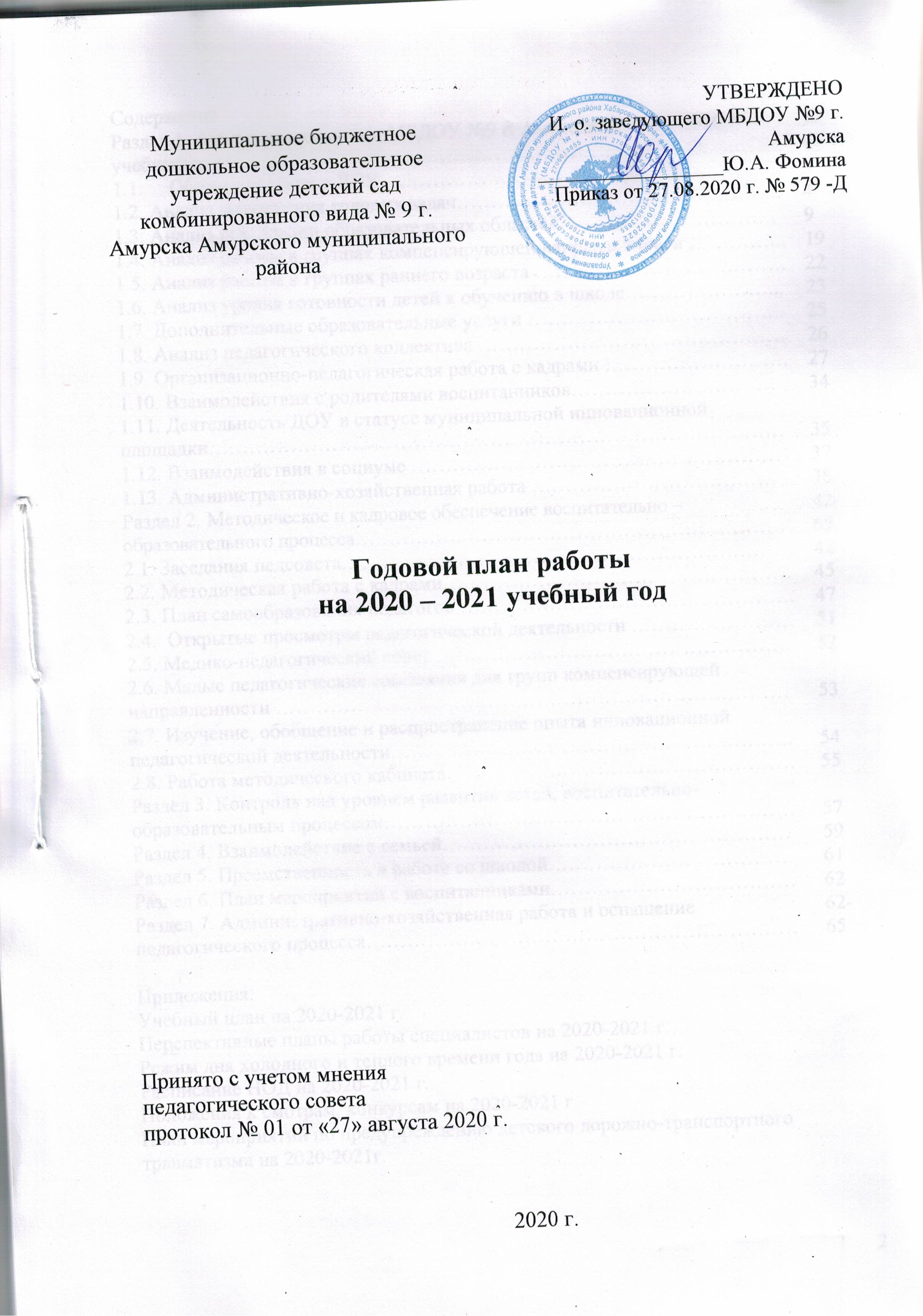 СодержаниеПриложения:Учебный план на 2020-2021 г.Перспективные планы работы специалистов на 2020-2021 г.Режим дня холодного и теплого времени года на 2020-2021 г.Расписание НОД на 2020-2021 г.Положения к смотрам, конкурсам на 2020-2021 г.План мероприятий по предупреждению детского дорожно-транспортного травматизма на 2020-2021г.Раздел 1. Анализ деятельностимуниципального  бюджетного дошкольного образовательного  учреждения детского сада  комбинированного вида №  9   г. Амурска Амурского муниципального района Хабаровского края за 2019-2020 учебный  годОбщие сведенияМуниципальное бюджетное дошкольное образовательное  учреждение расположено по адресу: г. Амурск, проспект Мира 22 б, находится в типовом здании, функционирует с 1985 года. Учредителем  образовательного  учреждения является управление образования администрации Амурского муниципального района Хабаровского края.В своей деятельности дошкольное учреждение руководствуется действующим законодательством Российской Федерации, законом Российской Федерации «Об образовании», ФГОС ДО от 17 октября 2013 г. № 1155 , а также законами и иными нормативными актами Хабаровского края, правовыми актами государственных органов управления образованием Российской Федерации и  Хабаровского  края, нормативными актами органов местного самоуправления, приказами и распоряжениями Учредителя,  Уставом МБДОУ, утвержденном 07.12.2015 № 516, лицензией на право ведения образовательной деятельности от 09.02.2016 г. № 2207.Дошкольное учреждение имеет статус: дошкольное бюджетное образовательное учреждение детский сад комбинированного вида. Состав воспитанниковВ ДОУ воспитывается 278 детей от 1.5 – 7 лет, имеется 12 возрастных групп, две из них группы компенсирующей направленности, 1 группа комбинированной направленностиГруппы раннего возраста – 3 группы2 младшая группа – 2 группыСредняя группа – 2 группыСтаршая группа – 3 группы (одна группа компенсирующей направленности, 1 группа комбинированной направленности)1 подготовительная к школе группа общеразвивающей направленности 1 подготовительная к школе  группа компенсирующей направленностиДошкольное учреждение реализует основную образовательную программу ДО, разработанную в соответствии с Федеральным государственным образовательным стандартом дошкольного образования (приказ Министерства образования и науки РФ от 17 октября 2013 г. No1155). При разработке образовательной программы ДОУ учитывались концептуальные положения комплексной программы «Истоки»  под редакцией Л.А. Парамоновой. Коррекционное образование в группах компенсирующей направленности осуществляется по  «Программе  коррекционно-развивающей работы в логопедической группе детского сада для детей с общим недоразвитием речи» Нищевой Н.В.Образовательный процесс дополняется рядом парциальных программ:Образовательный процесс в детском саду в 2019-2020 учебном году осуществлялся в условиях внедрения федерального государственного образовательного стандарта  дошкольного образования и включал реализацию основных направлений развития ребёнка, представленных в пяти образовательных областях: физическое развитие, социально-коммуникативное развитие, познавательное развитие, речевое и художественно-эстетическое развитие через различные виды детской деятельности.1.2. Анализ выполнения годовых задачВ 2019-2020 учебном году перед педагогическим коллективом стояли следующие задачи:1. Внедрять в работу ДОУ эффективные формы сотрудничества педагогов с родителями (законными представителями) для обеспечения психолого-педагогической поддержки семьи, повышение компетентности родителей в вопросах  развития и образования, охраны и укрепления здоровья детей2. Повысить эффективность работы по развитию речи и речевого общения дошкольников посредством приобщения к произведениям художественной литературыВ течение года велась работа по эффективному сотрудничеству педагогов с родителями (законными представителями) для обеспечения психолого-педагогической поддержки семьи, повышение компетентности родителей в вопросах  развития и образования, охраны и укрепления здоровья детейАнализируя первую задачу, опираясь на результаты анкетирования по степени  удовлетворенности родителей (законных представителей) работой дошкольного учреждения можно сделать следующий вывод: у педагогов с родителями сложились доверительные, дружелюбные отношения, наблюдается взаимопомощь в совместной работе по воспитанию детей. Доверие семей воспитатели завоёвывает неравнодушным отношением к детям, великодушием и милосердием, умением развивать в них положительные качества. Педагоги проявляют компетентность в вопросах воспитания. Родители ценят за личностные качества (заботу, внимание, доброту, чуткость). Параллельно было запущено анкетирование родителей «Удовлетворённость работой специалистов ДОУ» (опрошено 88 человек). В целом оценка деятельности специалистов высокая. Тем не менее, родители выражают желание о тесном контакте – это проведение мастер-класса, индивидуальных бесед, выступлений на собрании, чаще выставлять (менять) папки-ширмы или информацию на актуальные темы (кружковая деятельность, творческие отчёты).Тестовый опрос «Мои «плюсы» и «минусы» в общении с родителями» воспитателей показал, что педагоги в основном не испытывают затруднений в общении с родителями. Однако, отдельные педагоги  с родителями используют уважительный, доброжелательный тон, но, тем не менее, личному контакту с родителями предпочитают «заочное консультирование», т.е. не всегда умеют поставить конкретные задачи и выбрать соответствующие им содержание и методы работы с семьёй из-за недостаточного уровня коммуникативных умений.Процентное распределение результатов анкетирования по степени удовлетворенности родителей (законных представителей) работой дошкольного учреждения (%)Удовлетворенность родителей (законных представителей) работой дошкольного учреждения составляет 90%.Положительному результату способствовало: во всех группах представлены эстетически оформленные родительские уголки. В основном наглядно-информационные материалы представлены в соответствии с требованиями к содержанию информационного поля: режим дня, особенности возраста детей, уголок здоровья, меню, чем сегодня занимались, статьи на актуальные темы, презентация детских работ, отражение темы годовых задач (углублённой темы). Однако отмечены недостатки: группа № 3 – отсутствие информации по углублённой теме «Нетрадиционные техники рисования»; группа № 11 – нет рубрики по здоровью, отражение годовых задач, чем сегодня занимались; группа № 6 – отсутствует «особенности возраста», отражение годовых задач; группа № 7 – на момент проверки не было меню, чем сегодня занимались, презентации детских работ. Музыкальный руководитель каждой группе предоставила материал для родителей: «Первые ритмы» - группы №5, особенности возраста №1,№4,№6; «Поющие дети – здоровы и уравновешены» № 5; «Пойте с нами» - гр.№1, №6; «Песня-игра» - гр. №2; «Дети и музыка» - гр.№3, №2; кружковая деятельность (памятки) – гр.№6.В планировании отражены разные формы взаимодействия воспитателей и семьи: родительские собрания, индивидуальные беседы, консультации (устные, письменные), совместные практические мероприятия, вариативная деятельность – группы №1, №2, №4, №5, музыкальный руководитель. Родительские собрания проводятся в соответствии с годовым планом родительских собраний. Протоколы оформляются своевременно. Только группе №3 отсутствуют протоколы родительских собраний. В группе №6 по кружковой деятельности информации не достаточно. Так же в родительских уголках  имеются всевозможные ширмы, стенды, газеты, папки-передвижки с консультациями специалистов (логопеда, психолога, доктора). В каждой группе созданы паспорта семей, что позволило воспитателям при выборе форм сотрудничества учитывать возможности и условия конкретных семей, их интересов. В группах педагоги создают особую творческую атмосферу по организации календарных (тематических) мероприятий, конкурсов, выставок, досугов. Педагоги группы №1, №5, №12 используют интерактивную форму взаимодействия с родителями (мастер-класс, открытый просмотр, творческая мастерская). Взаимосвязь воспитателей с родителями реализуется в процессе ежедневных непосредственных контактов (когда ребёнка приводят или забирают), неформальных бесед.Таким образом, для формирования сотрудничества детей, родителей и педагогов детского сада созданы оптимальные условия. Педагоги и родители в детском саду являются равноправными партнёрами. Основой такого взаимодействия является единство стремлений, взглядов на образовательный процесс. Как педагоги, так и родители хотят видеть своих детей здоровыми и счастливыми. Родители поддерживают стремления педагогов, направленные на удовлетворение и развитие интересов, потребностей детей. В свою очередь, воспитатели исключают во взаимодействии с родителями дидактизм, не поучают, а советуют, размышляют вместе с ними, договариваются о совместных действиях.За отчётный период педагогическим коллективом велась целенаправленная работа по реализации второй задачи, связанной совершенствованием системы работы по развитию речи и речевого общения дошкольников посредством приобщения к произведениям художественной литературы.Диагностическая таблица оценки освоения содержания образовательной области «Речевое развитие» (количество детей / %)92 % детей освоили содержание образовательной области «Речевое развитие». Большинство детей младших групп освоили навыки разговорной речи, выражают свои мысли простыми предложениями и подводятся к составлению связных высказываний описательного и повествовательного типа. Требует совершенствования интонационная сторона речи, необходима работа, как над развитием артикуляционного аппарата ребенка, так и над, развитием таких элементов звуковой культуры, как темп, дикция, сила голоса. Не все дети умеют согласовывать слова в роде, числе и падеже. Далеко не все дети могут составить короткий рассказ совместно со взрослым. Активный словарь детей средних групп обогащается словами, обозначающими качества предметов, производимые с ними действия. Они начинают подбирать слова с противоположным значением, сравнивают предметы и явления, употребляют обобщающие слова. Вместе с тем в речи имеются недостатки и в освоении грамматических правил речи (согласование имен существительных и имен прилагательных в роде, числе, падеже). Дети овладевают связной речью и начинают строить самостоятельное высказывание, состоящее на первых порах лишь из нескольких предложений, составляют рассказ по картинке или об игрушке совместно со взрослым; описывают предмет, изображенный на картинке, называя признаки, качества, действия, пользуются разнообразными вежливыми формами речи. Большинство детей достаточно хорошо владеют устной речью, могут выражать свои мысли и желания, использовать речь для выражения своих мыслей, чувств и желаний, построить речевое высказывание в ситуации общения, дети старшего дошкольного возраста выделяют звуки в словах, у большинства складываются предпосылки к грамотности. Наиболее успешные результаты получены в группах № 5,10,8.Положительному результату способствовало создание в группах условий для речевой деятельности детей: вся художественная литература соответствует возрасту, полки в книжном уголке расположены на уровне роста детей, места пользования книгами находятся в хорошо освещенном месте, книги сопровождается яркими иллюстрациями. В книжном уголке в каждой возрастной группе находятся разнообразные альбомы для рассматривания и тематические папки с подбором иллюстративно-наглядного материала.  Это и специально созданные художниками альбомы на определённые темы («Разные звери» Н. Чарушина, «Наша детвора» А.Пахомова и др.), альбомы, составленные воспитателем вместе с детьми из отдельных открыток и рисунков о труде, природе в разные времена года, книгах того или иного писателя и др. В группах № 12, 5, 9, 6 и № 3 в книжном уголке устраиваются  тематические выставки книг. Их основная цель - углубить литературные интересы детей, сделать для дошкольников особо значимой, актуальной ту или иную литературную или общественно важную тему.Во всех возрастных  группах деятельность по ознакомлению детей с художественной литературой планируется в соответствии с перспективным планом   в режимные моменты и как часть   образовательной деятельности, в интеграции с разными образовательными областями. Качество планирования находится на должном уровне. Образовательная деятельность осуществляется в совместной деятельности воспитателя с детьми, в режимных моментах, в индивидуальной образовательной деятельности. При ознакомлении дошкольников с художественной литературой используются разные приёмы формирования полноценного восприятия произведения детьми: выразительное чтение воспитателя, беседа о прочитанном, повторное чтение, рассматривание иллюстраций, объяснение незнакомых слов.Воспитанники старших и подготовительных групп проявляют большой интерес к книжному уголку. Охотно рассказывают о том, что имеется в уголке.  Из беседы и наблюдения за практической деятельностью детей видно, дети старшего дошкольного возраста знают названия произведений , имеющихся в уголках, называют авторов, знают  писателей и поэтов, портреты которых помещены в уголке. Педагогам рекомендовано ежедневно читать детям определенную программой литературу; стараться увлечь чтением, используя мимику, жесты, изменения тембра голоса; во время чтения способствовать созданию выразительных образов и действующих лиц; прививать детям привычку бережно обращаться с книгой.Сравнительная таблица результатов по образовательной области «Речевое развитие» по ДОУ (в %)Сравнительная таблица  за три года показывает снижение показателей по освоению содержания образовательной области «Речевое развитие» на 1%. Проведенный анализ диагностики по развитию речи детей, позволяет отметить, что годовая задача, связанная с реализацией задач образовательной области «Речевое развитие» выполнена на удовлетворительном уровне.  Для достижения высоких результатов в этом направлении необходимо продолжать работу в системе.1.3 Анализ реализации образовательных областейВ целях обеспечения комплексного подхода к оценке итоговых и промежуточных результатов освоения  образовательной  программы,  был проведен педагогический мониторинг по остальным образовательным областям.Анализируя работу, связанную с познавательным развитием в части формирования целостной картины мира и ознакомления с окружающим, можно констатировать, что данный раздел программы освоен детьми на  95%.Диагностическая таблица оценки усвоения содержания образовательной области «Познавательное развитие»: формирование целостной картины мира (количество детей / %)Итоговая диагностика освоения образовательной области «Познавательное развитие» (расширение кругозора и ознакомление с окружающим) показала преобладание среднего уровня развития. Низкий уровень развития отмечен у 6% детей. Высокие результаты получены в группах № 5, 10, 9Сравнительная таблица результатов по разделу образовательной программы «Познавательное развитие: расширение кругозора и ознакомление с окружающим» по ДОУ (в %)По сравнению с предыдущими периодами результаты освоения данного раздела программы повысились на 1 %Воспитанники всех возрастных групп имеют представления о живой и неживой природе, рукотворном мире, своем городе, стране, задают вопросы, экспериментируют, устанавливают причинно-следственные связи. Большой интерес проявляют к различным видам конструирования и моделирования. Умеют применять полученные в ходе непосредственно образовательной деятельности знания в игровой деятельности, самостоятельной, познавательной деятельности, в общении со сверстниками и взрослыми в различных режимных моментах.Педагоги в работе с детьми активно используют развивающие методы обучения  В рамках реализация подпрограммы «Я исследую мир» создана  предметно-пространственная среда для познавательно-исследовательской деятельности. В дошкольном учреждении функционирует «Центр научных исследований»,  структуру которого составляют - «Мини-лаборатория звука», «Маленькие тайны большой природы», «Мини-лаборатория химии»,   «Мини-лаборатория научных развлечений» и др. Составлен каталог опытов и экспериментов, разработаны технологические карты проведения опытно-экспериментальной работы. Дети учатся проводить поисково-исследовательскую деятельность с помощью педагога; анализировать, сравнивать, обобщать, классифицировать. Т.о.  воспитанники получают первичный опыт в изучении свойств предметов, веществ экспериментальным путем. У дошкольников в данном виде деятельности  развиваются такие личностные качества как любознательность, наблюдательность.Продолжая анализ работы по реализации задач образовательной области «Познавательное развитие» в разделе «формирование элементарных математических представлений», можно отметить, что данный раздел программы освоен детьми на 95%.Диагностическая таблица оценки усвоения детьми образовательной области «Познавательное развитие»: формирование элементарных математических представлений (количество детей / %)Наиболее высокие результаты отмечены в группах № 5,12, 7Сравнительная таблица за последние 3 года позволяет говорить о повышении уровня  усвоения детьми содержания образовательной области «Познавательное развитие» в разделе «Формирование элементарных математических представлений» на 3 %. Сравнительная таблица результатов по разделу образовательной программы «Познавательное развитие: «ФЭМП» по ДОУ (в %)Педагоги каждой возрастной группы  в системе используют развивающий игровой материал (логические блоки Дьенеша, палочки Киюзнера), позволяющий в непренужденной игровой форме эффективно решать задачи по формированию элементарных математических представлений.  В старших группах у детей достаточно сформировано умение соотносить число с цветом палочки Кюизенера. Достигнуты хорошие результаты социально-коммуникативного развития, 97% воспитанников  усвоили содержание образовательной области. Воспитанники младшего и среднего дошкольного возраста умеют общаться с взрослыми и сверстниками, используя речевые и неречевые средства общения, умеют проявлять вежливость и доброжелательность,   желание посочувствовать, стремление к сопереживанию, понимают и различают эмоциональные состояния и его причины.  У детей старшего дошкольного возраста сформированы этические представления и навыки общественного поведения: дети знают и используют вежливые формы общения, умеют с уважением обращаться с просьбами, вопросами, попросить о помощи и оказать её.  Дети умеют самостоятельно организовывать игры, создавать игровое пространство, распределять между собой роли.  Диагностическая таблица оценки усвоения содержания образовательной области «Социально-коммуникативное развитие» (количество детей / %)Преобладает высокий уровень освоения данного раздела, низкий составляет лишь 3%. Это дети, которые не регулируют свое поведение в соответствии с принятыми правилами и нормами поведения, у них недостаточно сформированы волевые качества. Наиболее успешные результаты получены в группах № 5, 7, 12, 9, 6Сравнительная таблица результатов по образовательной области «Социально-коммуникативное развитие» по ДОУ (в %)Сравнительная таблица за последние 3 года позволяет говорить о повышении уровня освоения детьми содержания образовательной области «Социально-коммуникативное развитие» на 1%. Положительные результаты стали возможными, благодаря интеграции образовательной области «Социально-коммуникативное развитие» с другими образовательными областями,  использованию в образовательном процессе эффективных инновационных методов и приемов: кейс-метод, моделирование проблемных ситуаций, решение логических задач, коммуникативных ситуаций, приучение к размышлению, эвристические беседы. Также планирование систематическое планирование деятельности.Приоритетом деятельности дошкольного образовательного учреждения остаётся сохранение и укрепление здоровья детей, их физическое развитие.  Данное направление успешно осуществлялось через реализацию содержания образовательной области  «Физическое развитие». Диагностическая таблица оценки усвоения содержания  образовательной области «Физическое развитие» (в %)Образовательная область «Физическое развитие» усвоена детьми на 98%. Полученные данные диагностики физической подготовленности свидетельствуют, что 89% детей имеют высокий уровень физической подготовленности. Низкий уровень составляет лишь 2 %.   В рамках подпрограммы «ГТО – залог здоровья» создана   нормативно-правовая база, включающая документы Федерального уровня по введению ГТО. Проведено тестирование норм ГТО в соответствии с 1-й ступенью (возрастная группа от 6 до 8 лет). У детей повысился интерес к физической культуре и   здоровому образу жизни, созданы условия для воспитания волевых качеств, развития стремления к победе и уверенности в своих силах.Результаты ГТО:2019 г. – 12 значков: 6 –золотых, 6 - серебряных.В дошкольном учреждении реализуется комплекс воспитательно-образовательных, оздоровительных и лечебно-профилактических мероприятий, внедряются здоровьесберегающие технологии. Так, с целью профилактики и коррекции осанки, наряду с традиционными формами работы, на протяжении последних лет используются мячи-фитболы, которые позволяют создать оптимальные условия для правильного положения туловища, гармоничной тренировки и укрепления основных групп мышц.Обозначенные направления работы являются эффективными средствами повышения  общей физической подготовленности детей, что подтверждают итоговые диагностические данные.Сравнительная таблица результатов по образовательной области «Физическое развитие» по ДОУ (в %)Сравнительный анализ результатов освоения детьми содержания образовательной области «Физическое развитие» за последние три года позволяет говорить о стабильности результатов.Оздоровительная работа – одна из ключевых проблем дошкольного образования. В связи с этим, вопросам снижения заболеваемости, устойчивости детского организма  к неблагоприятным условиям  уделялось пристальное внимание. В дошкольном учреждении сложилась эффективная система закаливания. Предпочтение отдано воздушно-контрастному методу, босохождению по «дорожке здоровья» с включением дыхательных упражнений, самомассажа и обширного умывания.Совместная работа педагогов и медицинских работников позволила определить структурные элементы «дорожки здоровья», которая  рассчитана на активный массаж стоп с чередованием сильных и более мягких раздражителей. Данные мероприятия положительно сказались на уровне заболеваемости детей. Число пропущенных дней по ДОУ одним ребенком по  болезни за отчетный период в среднем составил 8,8 днейЗаболеваемость в среднем на одного ребенка за годПолученные результаты в годовой динамике показывают стабильные результаты. Средняя заболеваемость на одного ребенка остается в пределах 8,7 дней, незначительно понизились результаты в группах раннего и дошкольного возрастаюОздоровление детей осуществлялось через лечебно-профилактическую работу в соответствии с планом работы:- витаминизация третьего блюда витамином С;- неспецифическая профилактика острых респираторно-вирусных инфекций осенью и весной;- специальные закаливающие процедуры;- противорецидивное лечение хронических заболеваний.С целью повышения иммунитета два раза в год все воспитанники получают настойку элеутероккока, витамины «Ревит», витаминизированный компот, кислородный коктейль «Воздушный».  Для профилактики инфекционных заболеваний гриппа, ОРВИ используются в пищу лук, чеснок, лимоны, проводятся смазывания носа оксолиновой мазью, употребление фитонцидов (чесночные бусы). В таблице приведены результаты углубленного медицинского осмотра детей узкими специалистами:Отклонения в развитии детей, выявленные при медицинском осмотре узкими специалистами  (кол-во детей / %)Сравнительный анализ медицинского обследования детей позволил выявить уменьшение количества часто болеющих детей (1,6%). Понизилось количество на диспансерном учете с 6% до 5,7%. Отсутствует количество детей с болезнями костно-мышечной системы (осанка), ЛОР заболеваниями. Незначительно снизилось количество детей, имеющих болезни нервной системы с 8% до 7,1 %. Количество абсолютно здоровых детей (1 группа здоровья) повысилось на 6%. Большинство детей (71,8%) имеет 2 группу здоровья, 1,8% составляют дети 5 группы здоровья.Эффект оздоровления детей в оздоровительных группахВ результате проведенного анализа наблюдаются стабильные результаты в улучшении здоровья. Полученные результаты показывают эффективность проведенных оздоровительных мероприятий. Образовательная область «Художественно-эстетическое развитие»: изобразительная деятельность освоена детьми на 96 %.Диагностическая таблица оценки усвоения детьми образовательной области «Художественно-эстетическое развитие»: изобразительная деятельность (количество детей / %)Сравнительная таблица результатов по образовательной области «Художественно-эстетическое развитие»  изобразительная деятельность (в %)Хорошие результаты и по художественно-эстетическому развитию детей: 43%  имеют высокий уровень усвоения программы, 53% детей – средний. Воспитанники младшего дошкольного возраста проявляют интерес к различным видам изобразительного искусства, изодеятельности, умеют создавать простейшие изображения красками, карандашами, а также с помощью пластилина, готовых аппликативных форм, обладают элементарными способностями к изодеятельности (чувство цвета, формы, композиции), способны создавать в рисунке образы предметов и явлений окружающей действительности, владеют основными техническими навыками и умениями. Воспитанники старшего дошкольного возраста  умеют самостоятельно создавать художественные образы в различных видах изобразительной деятельности, могут  передавать сюжетную композицию, интегрируя разные виды изобразительной деятельности для создания выразительного образа, проявляют индивидуальное творчество в разных видах изобразительной деятельности.  Остановимся на анализе результатов по усвоению содержания образовательной области «Художественно-эстетическое развитие»: музыкальное воспитание. Данная образовательная область усвоена детьми на 98%.Диагностическая таблица оценки усвоения детьми образовательной области «Художественно-эстетическое развитие»: музыкальное развитие (количество детей / %)Анализ музыкальной деятельности воспитанников показал, что программный материал усвоен. Дети проявляют интерес к музыке, эмоционально реагируют на неё, с удовольствием поют детские песни, владеют элементарными певческими навыками. Для реализации задач художественно-эстетического развития использовался принцип интеграции разных видов искусства и разных видов художественно-творческой деятельности детей (изобразительной, музыкальной, художественно-речевой, театрализованной).У детей на должном уровне развились музыкально – сенсорные способности, слуховые, интонационные – речевые, певческие, элементарное музицирование и ритмические движения.  Хорошие результаты показали дети в разделе «музыкально – ритмические движения». Почти  все дети в хорошо знакомых танцах, играх двигаются ритмично, точно с музыкой, согласую движения с партнёром и коллективом. Дети с удовольствие выполняют творческие задания. В старшей группе компенсирующей направленности дети имеют ряд психофизических особенностей развития и для того, чтобы дети освоили программу, на музыкальных занятиях использовались средства логопедической ритмики: артикуляционная, пальчиковая гимнастика, речевые упражнения, музыкально-речевые игры для развития артикуляционного аппарата, координации речи и движений. Хорошие результаты показали дети в умение импровизировать под незнакомую музыку, самостоятельно создавать пластический образ, импровизировать в драматизации.Для развития певческих навыков и качественного исполнения песни, было создано пособие «Игровое распевание». Используя это пособие, у детей сформировались артистические способности, развилось чистое интонирование, а также сформировался самоконтроль,  умение анализировать своё пение и пение товарищей.  На основании результатов диагностики можно отметить, что музыкальное развитие воспитанников имеет положительное динамическое развитие. Почти отсутствуют  показатели низкого уровня. Положительная динамика была достигнута, благодаря использованию информационно – коммуникативных технологий. Применение музыкальными руководителями  интерактивных музыкально-дидактических игр и пособий в свой деятельности, позволило повысить качество организации воспитательно – образовательного процесса, сделало процесс обучения интересным, а развитие ребёнка эффективным. Благодаря включению музыкальными руководителями в музыкальную деятельность пальчиковой гимнастики, упражнений на развитие речевой и пластической интонации, передающей эмоциональное содержание движений, у детей стали более развиты жесты, мимика, пластика движений, импровизация. Этюды-настроения, танцевально-игровая гимнастика способствовали развитию музыкального ритма, динамического слуха, выразительных движений.Сравнивая полученные результаты за последние три года, можно сделать вывод, что процент усвоения  образовательной области повысился на 1 %. Сравнительная таблица результатов по образовательной области «Художественно-эстетическое развитие: музыкальное развитие» по ДОУ (в %)Подведем общий итог усвоения детьми образовательной программы по ДОУ по образовательным областям в % Средний показатель выполнения образовательной программы составил 96%. По итогам мониторинга программный материал усвоен детьми всех возрастных групп  по всем образовательным областям на высоком и среднем уровне. Данный факт свидетельствует о положительной динамике в усвоении детьми образовательной программы дошкольного учреждения. Реализация образовательной программы обусловила использование педагогами новых педагогических технологий, методов, способствующих развитию самостоятельности, познавательных интересов детей, созданию проблемно-поисковых ситуаций. Все это положительно повлияло на  профессиональный рост педагогов и качество образования детей. Причинами низкого уровня освоения программы некоторых детей стали: пропуски по болезни, семейным обстоятельствам; плохо развитая речь, нуждающаяся в корректировке специалиста; недостаточное внимание на развитие ребенка со стороны родителей (законных представителей).1.4. Анализ работы в группах компенсирующей направленностиВ дошкольном учреждении функционируют две группы компенсирующей направленности для детей, имеющих тяжелые нарушения речи. Коррекционная работа в ДОУ строилась на принципе тематического планирования и на основе интеграции работы учителей-логопедов с педагогами и специалистами, что позволило повысить качество воспитательно-образовательной работы как с детьми, имеющими нарушения речи, так и благотворно влияло на детей без речевой патологии.Целью коррекционно-развивающей работы являлось воспитание  у детей правильной, чёткой речи с соответствующим возрасту словарным запасом и уровнем развития связной речи, что обеспечивалось в результате разнопланового систематического воздействия, направленного на развитие речевых и неречевых процессов. Это позволяет достигнуть положительных результатов в коррекции речевого недоразвития. Диагностическое обследование речевого развития детей в группах компенсирующей направленности происходит по следующим параметрам: уровень звукопроизношения, словарного запаса, грамматического строя речи, связной речи, фонематических процессов, слоговой структуры слов.В старшей группе компенсирующей направленности (учитель-логопед Кондратюк А.С.) наиболее высокие результаты показаны детьми по подразделу слоговая структура слов, по остальным разделам речи наблюдается незначительная положительная динамика. 4 ребенка находятся на этапе автоматизации свистящих ([c], [з], [ц]) и шипящих звуков ([ш], [ж], [щ]). Также продолжается работа над дифференциацией оппозиционных звуков ([c] - [ш]) в словах, словосочетаниях и предложениях с целью развития у детей самоконтроля, стремлении произнести звук правильно. Также внимание детей обращается на ошибки друг у друга с целью взаимной выручки и исправления друг друга.Сонорные звуки [р], [л] и их мягкие пары находятся на этапе постановки у 4 детей. Звук поставлен и автоматизирован в речи у 1 ребенка. Остальные воспитанники находиться на этапе подготовки речевого аппарата к постановке звука [р] и его мягкой пары. Отсутсвие высокого уровня критерия «Звукопроизношение» обусловлено сложным диагнозом «Дизартрия» у всех воспитанников.Отмечается улучшение в усвоении обобщающих понятий (могут назвать 4-5 слов, дифференцируют такие понятия как «Овощи» и «Фрукты», «Домашние животные» и «Дикие животные» и т.д.). Грамматический строй речи находится на среднем уровне у 5 детей. Основные навыки словоизменения усвоены детьми, но требуют дальнейшего развития и закрепления. Наиболее сложными оказались для детей задания по подбору прилагательных к существительным («Бабочка какая?»), задания по подбору синонимов к словам (не смогли найти синоним к слову «дети», «дом» и т.д).Невысокие показатели по параметру «Связная речь» обусловлены недостаточным развитием словарного запаса воспитанников. Отмечаются наибольшие трудности в подборе и употреблении прилагательных, трудности в подборе и использовании глаголов. Особое внимание следует уделить развитию связной речи. С заданиями на составление рассказа по сюжетной картине (или серии сюжетных картин). Уровень фонематического восприятия значительно улучшился, но требует дальнейшего развития. 3 воспитанника без дополнительной помощи могут определить первый и последний звук в слове, но все еще испытывают затруднения в поиске места звука в слове. Значительная динамика по всем разделам речи отмечается у 5 детей.Находящие на низком уровне 3 детей также требуют повышенного внимания воспитателя, педагога-психолога и учителя-логопеда. Отмечается необходимость более частого консультирования родителей по вопрос обучения данных детей.По результатам диагностического обследования речевого развития в подготовительной к школе группе компенсирующей направленности (учитель-логопед Серегина О.В) выявлена положительная динамика в развитии речи детей по всем компонентам речевой системы. У детей отмечается высокий и средний уровень речевого развития.  Наиболее высокие результаты отмечены по критерию звукопроизношение.В речи детей отмечается правильное произношение свистящих, шипящих, сонорных звуков. Дети владеют навыками звукобуквенного анализа и синтеза,  умеют определять последовательность звуков в словах, делить слова на слоги. Дети имеют достаточный словарный запас, владеют обобщающими понятиями, умеют составить связный, последовательный рассказ по сюжетной картинке, по серии картин, пользуются развернутыми предложениями. Дети владеют навыком чтения слов и предложений. Это позволяет сделать выводы о речевой готовности детей к школьному обучению. Динамика речевого развития отмечена у 2 детей. Звукопроизношение в норме. Но в связи с редким посещением дошкольного учреждения и недостаточной педагогической компетентностью родителей, уровень познавательного и речевого развития у этих детей недостаточно высокий, компоненты речевой системы сформированы на среднем уровне. ТПМП комиссией  рекомендовано обучение по АООП НОО.            Динамика развития по компонентам речевой системы в группах компенсирующей направленности представлена в таблице.Диагностическая таблица результатов речевого развития детей в группах компенсирующей направленности (в %)1.5. Анализ работы в группах раннего возрастаВ 2019-18 учебном году в ДОУ функционировало 3 группы раннего возраста: одна группа от 1,5 лет до 2 лет; 2 группы от 2 до 3 лет в количестве 71 детей. Педагогический процесс в целом был направлен на формирование ведущих линий развития детей – активной речи, наглядно-действенного мышления, сенсорной активности, действий с предметами. Анализом образовательной работы с детьми групп раннего возраста является оценивание продвижения детей по системе физиологического и нервно-психического развития  (К.Л. Печора, Г.В. Пантюхина, Л.Г. Голубева «Методы диагностики нервно-психического развития детей первых трех лет жизни»).Показатели нервно-психического развития детей раннего возраста в %По результатам диагностики наблюдается преобладание количества детей с  нормальным развитием и детей с отставанием в развитии на 1 эпикризный срок. В сравнении с предыдущими годами уменьшилось количество детей с отставанием в развитии на 2 эпикризных срока (3 группа). У всех детей раннего возраста наблюдается динамика в развитии по одной или нескольким линиям. Улучшение показателей говорит о закономерностях развития детей, направленного воздействия педагогов ДОУ на занятиях и в различных видах деятельности.Период адаптации детей раннего возраста прошел достаточно успешно. За отчетный период в группы раннего возраста поступило 46 детей. Количественное распределение детей по степени адаптации представлено в таблице.Таблица итогов прохождения адаптации в группах раннего возраста (кол-во детей/%)Отмечается преобладание количества детей со средней степенью адаптации к условиям детского сада. Причиной являются длительные пропуски детей дошкольного учреждения по болезни. В адаптационный период детей к дошкольному учреждению педагогам от педагога-психолога были даны рекомендации и методические пособия по сопровождению детей раннего возраста к условиям ДОУ.Прохождению адаптации в легкой форме  способствовала система мероприятий, организуемых для родителей вновь поступающих детей: прогулки по территории; участие родителей в жизни группы; организация психологического сопровождения детей групп раннего возраста и работа кратковременной адаптационной группы.1.6. Анализ уровня готовности детей к обучению в школеВ 2020 г. дошкольное учреждение выпускает две подготовительные к школе группы в количестве 45 детей.Работа с детьми осуществляется на основе Образовательной программы ДОУ, разработанной на основе примерной образовательной программы дошкольного образования «Истоки» под редакцией Л.А. Парамоновой. В группе компенсирующей направленности работа ведется по Адаптированной основной образовательной программе для детей с ТНР.Педагогом психологом Веретенниковой Е.А., (стаж работы 5 лет, образование высшее педагогическое) проводилась диагностика психологической готовности детей к началу обучения в школе с помощью «Диагностической программы по определению психологической готовности детей 6-7 лет к школьному обучению» Гуткинной Н.И. Результаты психологической готовности к обучению к школе представлены в таблице.Результаты психологической готовности к обучению к школе выпускников (количество детей / %) Таким образом, большинство детей полностью готовы к обучению в школе и имеют I уровень готовности: эти дети усвоили образовательную программу, обладают достаточным уровнем работоспособности, у них сформирована произвольная регуляция собственной деятельности, внутренняя позиция школьника. Помощь специалистов при адаптации к обучению в школе, не потребуется.  4% детей имеют II уровень готовности – условно готовы. У этих детей можно отчасти прогнозировать некоторые трудности в начале обучения из-за преобладания игрового мотива над познавательным. Исследование личностной готовности выпускниковРезультаты исследования показали, что у 42%  детей ярко выражена потребность в общении со сверстниками, 49%  детей предпочитают избирательные отношение со сверстниками, 4 ребенка желают общаться с детьми, но чувствуют некоторую эмоционально - личностную отдаленность и неуверенность в себе при этом им психологически комфортно. Самоизоляции не выявлено. Исследование самооценки выявило,  что у большинства детей (76%) самооценка адекватная и 24% имеют завышенную самооценку, что для данного возраста (6-7 лет) считается нормальным, детей с заниженной самооценкой не выявлено.Полученные результаты позволяют сделать вывод, что методы и приёмы, используемые педагогами подготовительных групп, были эффективны. Дети освоили основной материал основной образовательной программы дошкольного учреждения.Результаты итоговой диагностики были заслушаны на педагогическом совете протокол (№ 5 от 21.05.2020 г.). Педагогическим педсоветом отмечена высокая готовность выпускников к обучению к школе, даны следующие рекомендации:1. Продолжать вести  целенаправленную  работу  по  повышению  качества  освоения программного материала по вышеуказанным  образовательным областям. 2. С целью повышения мотивационной готовности продолжать формировать у дошкольников положительное отношение к школе через повышение самооценки, как один из важнейших механизмов саморегуляции, позволяющий ребёнку преодолевать трудности через оценку достижений, создание ситуаций успехов в процессе разнообразной деятельности.1.7. Дополнительные образовательные услуги, реализуемые образовательным  учреждениемВ 2019-2020 учебном году в ДОУ функционировали кружки по дополнительному образованию по различным направлениям, представленным в таблице. Охват детей за отчетный период составил 85%, что на 4% выше, чем в предыдущий период.1.8. Анализ педагогического коллективаДошкольное учреждение укомплектовано кадрами на 100%. Численность кадрового педагогического состава 32  человек.Группировка по стажу работыНаиболее многочисленную группу составляют педагоги, имеющие стаж работы до 5 лет (28%) и от 25 и более лет (32%), а так же, количество педагогов со стажем от 5 до 10 лет (19%)Образовательный уровень педагогов            Большую часть педагогического коллектива имеют высшее профессиональное образование (80 %)В текущем году аттестация прошла на соответствие занимаемой должности (2 педагога) Курсовую подготовку имеют 94 % педагогов. 6 % из числа педагогического персонала включены в перспективный план повышения квалификации на 4 квартал 2020 г. Квалификация  педагогических  кадров1.9. Организационно-педагогическая работа с кадрамиАнализируя организационно-педагогическую работу с кадрами, можно отметить, что она была  направлена на методическое сопровождение педагогов с целью повышения профессионального уровня педагогических кадров в условиях реализации ФГОС дошкольного образования. С этой целью использовались активные формы и методы работы по обучению педагогических кадров, ценность которых заключалась в практической направленности, обмене опытом работы между педагогами. Это семинары-практикумы, практикумы, мастер-классы, деловые игры, в структуру которых включались методы анализа ситуаций с опорой на полученные знания, нестандартные задания по моделированию непосредственно образовательной деятельности с использованием интеграции образовательных областей. Данные формы работы позволили активизировать педагогов. Проведение открытых мероприятий разных видов детской деятельности позволили продемонстрировать нестандартные подходы к организации и проведению непосредственно образовательной и совместной деятельности педагогов с детьми. Методическое сопровождение педагогов способствовало положительной динамике роста профессиональной компетентности педагогов в условиях реализации ФГОС дошкольного образования и обновлению образовательного процесса, о чем свидетельствует их участие в методических мероприятиях города.45 % педагогов принимало активное участие в работе муниципальных творческих группах и заседаниях, проводимых на базе инновационных (апробационных), опорных площадок по проблемам: «Организация образовательного процесса в группах раннего возраста в соответствии с ФГОС ДО», «Современные подходы к методике развития связной речи у детей старшего дошкольного возраста», «Развитие естественнонаучных представлений у детей старшего дошкольного возраста на основе использования технологии А.И. Савенкова «Я исследователь», «Создание модели инновационного образовательного ДОУ по сопровождению детей дошкольного возраста с задержкой психического развития», «Создание комплексных условий и построение индивидуальных образовательных маршрутов для развития одаренных детей в ДОУ и семье». В течение учебного года педагоги активно транслировали  опыт работы через участие в конкурсах профессионального мастерства различного уровня.Проводя исследовательскую деятельность, педагоги продолжают активно работать по самообразованию, изучать новинки методической литературы, активно внедрять нововведения в образовательный процесс. В рамках методической недели по теме «Инновационные развивающие технологии, методы и приёмы, направленные на развитие речи детей», педагоги поделились опытом работы по темам самообразования. Так воспитатель старшей группы компенсирующей направленности Поздяева М.Б. продемонстрировала открытую НОД по речевому развитию по теме «Развитие словесного творчества у детей старшего дошкольного возраста с использованием интерактивного метода «сторителлинг». Данный метод направлен на обогащение словаря детей, способен облегчить процесс запоминания сюжета, заинтересовать каждого ребенка в происходящем действии. Веретенникова Е.А., педагог-психолог через открытый игровой сеанс с детьми старшего дошкольного возраста показала эффективность применения интерактивного оборудования и интерактивных игр в развитии устной речи детей с ТНР. Мастер-класс учителя-логопеда Кондратюк А.С. по теме «Метод «Интеллект - карт» в речевом развитии детей» позволил педагогом практическим путем убедиться в эффективности решении задач не только в речевом развитии детей, но и в познавательном, так как направлен на систематизацию и актуализацию информации. В рамках работы семинаров ДОУ педагоги продолжали делиться опытом работы по внедрению в образовательный процесс инновационных технологий: Евдокимова Л.А., воспитатель средней группы провела мастер-класс среди педагогов по теме «Развитие познавательной активности дошкольников через применение кейс-технологии в образовательном процессе», на котором предложила решить несколько кейсов. Раздобреева Ю.Ю., воспитатель средней группы познакомила педагогов с технологией детского портфолио как средство развития личности дошкольника.Остальные педагоги продолжают работу по самообразованию, находятся на стадии аппробации, накопления материала.За отчетный период проведено 5 заседаний педагогического совета.Первый установочный педсовет был посвящен теме «Функционирование и развитие ДОУ в рамках ФГОС ДО в соответствии с Федеральным Законом «Об образовании в Российской Федерации». Цель, которого являлась утверждение перспектив в работе коллектива на учебный год. На данном педсовете были подведены итоги летней  оздоровительной  работы в ДОУ, заслушаны  отчеты руководителей творческих площадок по дополнительному образованию, педагогами представлена защита исследовательских проектов, реализованных в летний период, рассмотрены и утверждены приоритетные задачи работы учреждения на 2019-2020 учебный год, годовой план, изменения и дополнения в ООП ДОУ, рабочие программы и т.д.Второй педсовет был посвящен проблеме развития познавательной активности воспитанников в процессе формирования географических представлений при изучении природы Дальнего Востока, организован в форме  конференции. Были подведены итоги тематического контроля по применению педагогами основных форм и способов в формировании географических представлений у детей при изучении природы Дальнего Востока, также педагоги представили разработанные пособии, дидактические материалы, по формированию географических представлений у дошкольников при изучении природы Дальнего Востока. Подведены итоги профессионального конкурса дидактических материалов по формированию географических представлений у дошкольников, и смотра-конкурса на лучший краеведческий мини-музей. Третье заседание педагогического совета прошло по теме:  «Эффективное внедрение современных технологий, методов развития речи как условие улучшения речевых способностей дошкольников». Заслушаны итоги тематического контроля. Педагоги представили на конкурс разработанные дидактические игры, пособия по речевому развитию с использованием современных технологий. После чего были подведены итоги конкурса. Решением педагогического совета в базу образовательного учреждения внесено дидактическое пособие «Мой Дальний Восток», разработанного творческой группой ДОУ, утверждены локальные нормативные акты: «Положение о группе компенсирующей направленности для детей с ТНР», «Положение о консультативном пункте», «Положение об адаптированной основной программе для детей с ОВЗ», «Положение о психолого-медико-педагогическом консилиуме», «Положение о структуре, порядке и утверждения основной образовательной программы ДОУ». Итогом педсовета стала деловая игра по теме «Речевое развитие дошкольника», целью которой являлось обобщить знания и умения педагогов по проблеме речевого развития детей дошкольного возраста.Четвертое заседание педагогического процесса было посвящено повышению профессиональной компетентности  воспитателей по вопросу использования инновационных технологий в образовательном процессе. Заслушаны итоги тематического контроля по эффективной организации инновационной деятельности в ДОУ, педагогами представлен разнообразный дидактический материал, направленный на всестороннее развитие детей. С целью активизации и систематизации знаний педагогов о современных технологиях проведена деловая игра «Профессиональная компетентность».На заключительном педсовете подведены итоги работы дошкольного учреждения за 2019- 2020 учебный год, намечены перспективы работы коллектива на 2020/2021 учебный год. Утвержден план летней оздоровительной работы.За отчетный период проведено 9 открытых мероприятий на уровне дошкольного учреждения, на которых педагоги поделились опытом своей работы. Все мероприятия проведены на достаточно хорошем уровне в соответствии с современными требованиями, с включением эффективных методов и приемов обучения детей. Проведено 5 открытых мероприятий на уровне района и получили положительную оценку. По основным задачам годового плана проводился тематический контроль, по итогам которого составлены соответствующие справки, с которыми ознакомили педагогов на Деятельность ППк ДОУ осуществлялась согласно плану работы ПМПк ДОУ на 2019 – 2020 учебный год, утвержденного приказом и.о. заведующего от 30.08.2019 г. № 571-Д. Диагностический блок работы ПМПк ДОУ включал в себя динамическую оценку состояния детей, наблюдающихся в консилиуме. По результатам промежуточной диагностики детей 5 – 6 лет с ТНР (9 детей) наиболее высокие результаты показаны по подразделам   словарный запас и звукопроизношение. Несколько ниже результаты по подразделам  фонематические процессы, слоговая структура слов, грамматический строй речи. Наиболее низкие результаты по подразделу связная речь (5 человек). В подготовительной к школе группе компенсирующей направленности выявлена положительная динамика в развитии речи детей (11 детей) по всем компонентам речевой системы. Наиболее высокие результаты показаны детьми по подразделу «Слоговая структура слова», «Фонематические процессы», «Звукопроизношение». Несколько ниже результаты по подразделам «Словарный запас», «Грамматический строй речи», «Связная речь». У большинства детей в речи  отмечается правильное произношение свистящих, шипящих, сонорных звуков. Дети владеют навыками звукобуквенного анализа и синтеза,  умеют определять последовательность звуков в словах, делить слова на слоги. Большинство детей, имеют достаточный словарный запас, владеют обобщающими понятиями.  Так же наблюдается положительная динамика у детей имеющие нарушения в эмоционально - волевой и познавательной сферах. Трое детей снято с динамического наблюдения. Исходя из этого, определены коррекционные задачи: с детьми, имеющими низкий уровень освоения программы, коррекционную работу организовывать в большей степени в индивидуальной форме. Активизировать коррекционную работу по развитию связной речи с использованием современных инновационных методов (синквейн, сторителлинг, тексты цепной структуры, наглядное моделирование, интеллект-карты и др.)По результатам промежуточной диагностики специалистами ППк четырем  педагогам средней, старшей и подготовительной к школе групп оказано индивидуальное консультирование по вопросам воспитания и обучения детей, имеющих нарушения в познавательной и эмоциональной сферах, речевые нарушения, проведены мастер-классы по темам: «Технология кластер как средство  развития связной речи у дошкольников», «Использование мульт-терапии в коррекционно-развивающей работе с детьми ОВЗ».За отчетный период на заседание Территориальной ПМПК Амурского муниципального района направлено 19 детей 4 – 5 лет, имеющие нарушения всех компонентов речевой системы. По заключениям  о создании специальных условий для получения образования обучающимся с ОВЗ специалистами ТПМПК рекомендовано  предоставление специальных условий образования для детей с ОВЗ по АООП для детей с ТНР (11 человек), по АООП для детей ЗПР (7 человек), по АООП с УО (1 человек).1.10. Взаимодействия с родителями (законными представителями) воспитанниковРабота с родителями проводилась через использование разных форм взаимодействия: консультации, семинары-практикумы, родительские собрания, участие в реализации проектной деятельности и др. С целью установления неформальных взаимоотношений с родителями педагогическим коллективом организовывались совместные праздники, участие родителей со своим ребенком в творческих выставках и конкурсах, что способствовало  установлению позитивной эмоциональной атмосферы. Такие мероприятия позволили многим родителям пересмотреть свой взгляд на современное дошкольное образование,  отметить позитивные изменения в развитии своих детей. Для обеспечения открытости и отчетности учреждения в ДОУ функционирует официальный сайт. На сайте размещена официальная информация по деятельности ДОУ, регулярно освещается жизнь дошкольного учреждения, его достижения и успехи. С целью определения удовлетворенности родителей качеством оказания муниципальных услуг  проведено анкетирование родителей (законных представителей). Анализ анкет показал средний показатель удовлетворенности родителей (законных представителей) качеством дошкольного образования, который составил 98 %, что на 1 % выше предыдущего периода.Таким образом, можно сделать вывод, что в дошкольном учреждении ведется целенаправленная работа по взаимодействию с родителями (законными представителями) воспитанников. Однако, имеются и недостатки, а именно: не достаточно внимания уделяется организации индивидуальных консультаций, совместной досуговой деятельности, работа строится через организацию традиционных форм. Выявленные проблемы планируется устранить в новом учебном году.1.11. Инновационная деятельность ДОУ 15.11.2019 на базе МБДОУ № 9 г. Амурска состоялся муниципальный семинар-практикум для инструкторов (воспитателей) по физической культуре, старших воспитателей по теме: «Инновационные подходы к физкультурно-оздоровительной работе в условиях реализации ФГОС ДО». В рамках семинара заместитель заведующего по ВОП Сидоренко У.В. раскрыла нормативно - правовое обеспечение создания условий для физического развития дошкольников, а так же представила обзор современных программ по физическому развитию детей дошкольного возраста. Енгалычева Т.А., инструктор по физической культуре высшей квалификационной категории МБДОУ № 9 г. Амурска, продемонстрировала НОД по физическому развитию с детьми старшего дошкольного возраста, тем самым транслируя свой педагогический опыт в эффективном использовании инновационных методов и приемов в организации двигательной деятельности детей. Кроме того, на выставке – презентации инструктором по физической культуре были представлены авторские методические, дидактические материалы по вопросам физического развития детей дошкольного возраста. В практической части семинара-практикума участники представили идеи по организации НОД по физическому развитию детей с использованием нестандартного оборудования. Подведя итоги семинара в форме «Открытого микрофона», участники отметили, что обсуждаемые вопросы были актуальны и востребованы, представленный материал содержателен и доступен.09.12.2019 г. на базе МБДОУ № 9 г. Амурска состоялось районное методическое объединение для воспитателей групп раннего возраста, музыкальных руководителей по теме: «Интерактивные методы обучения детей раннего возраста в условиях ДОУ»  - знакомство с образовательной программой для детей раннего возраста «Первые шаги». В ходе объединения рассматривались «Особенности образовательной программы для детей раннего возраста «Первые шаги». Одним из направлений данной программы является развитие у детей раннего возраста диалогового общения, следуя этому,  музыкальный руководитель первой квалификационной категории Орёл О.В. раскрыла особенности организации интерактивного театра как средство развития общения у детей раннего возраста. Далее продемонстрировала интерактивный театр с детьми раннего возраста по знакомству с музыкальными шумовыми инструментами «Зайка-проказник». На выставке - презентации воспитатель группы раннего возраста Курынкина В.Л. представила разнообразные авторские дидактические пособия, направленные на развитие  общения у детей раннего возраста. В практической части участники РМО разработали и продемонстрировали интерактивный театр по предложенной технологической карте. В заключении участниками отмечен высокий уровень организации РМО, представленная информация актуальна  и востребована. 28.02.2020 г. состоялось очередное РМО для старших воспитателей, воспитателей, педагогов-психологов,  посвященное проблеме позитивной социализации детей старшего дошкольного возраста по теме: «Краткосрочные образовательные практики как эффективная форма организации образовательно-игровой деятельности и позитивной социализации детей старшего дошкольного возраста». В рамках объединения участникам была раскрыта сущность и организация краткосрочных образовательных практик по выбору в ДОУ, было предложено посетить одну из практик на выбор: «Мульт-студия», «Дизайнерские мечты», «Все, что не известно – очень интересно». В результате посещения участники научились делать анимационный фильм, опытном путем познакомились с устройством подводной лодки, овладели техникой «свит-дизайнер». Педагог-психолог Веретенникова Е.А. представила опыт работы по теме «Использование мультипликационных фильмов как средство позитивной социализации детей старшего дошкольного возраста». Воспитатель Евдокимова Е.А., являясь участником муниципальной творческой группы на базе ДСП МБОУ ОШ № 9 г. Амурска «Использование современных образовательных технологий в развитии позитивной социализации детей старшего дошкольного возраста» поделилась разработкой клубного часа с детьми старшего дошкольного возраста «Космическое путешествие». В практической части участникам объединения было предложено разработать программу краткосрочной образовательной практики на любую тему. Подведя итог, в форме открытого микрофона, участники отметили актуальность темы объединения и эффективность использования предложенной технологии по вопросу позитивной социализации дошкольников.19.03.2020 организованно РМО для учителей-логопедов, педагогов-психологов, старших воспитателей по теме: «Использование инновационных технологий в совместной коррекционно-развивающей работе учителя-логопеда и педагога-психолога ДОУ». В ходе объединения участникам продемонстрирована совместная коррекционно-развивающая работа педагога-психолога и учителя-логопеда   с детьми старшего дошкольного возраста «Если добрый ты, это хорошо». Учитель-логопед Серегина О.В. предложила принять участие в работе мастер-класса по теме: «Использование криотерапии в коррекционно-развивающей работе с детьми с тяжелыми нарушениями речи», показав видеофрагменты по использованию данной технологии в своей работе. В практической части участники разработали технологическую карту совместной коррекционно-развивающей работы педагога-психолога и учителя-логопеда с применением представленных дидактических пособий. В заключении участниками отмечен высокий уровень организации РМО, представленная информация актуальна  и востребована.Воспитатели групп раннего возраста Сабадаш Ю.А., Пахомова М.В., являясь участниками муниципальной творческой группы, приняли участие в практической недели «Образовательная среда как механизм реализации ФГОС ДО в работе с детьми раннего возраста», продемонстрировав НОД и предметно-развивающую среду группы. Воспитатель Сабадаш Ю.А. приняла участие в  муниципальном конкурсе «Педагогическая палитра» среди участников муниципальной творческой группы по теме «Использование разнообразных техник нетрадиционного рисования в работе с детьми раннего возраста»Воспитатель второй младшей группы Захарова Т.Ю. приняла участие в муниципальном фотоконкурсе «Глазами молодого педагога» в номинации «Вместе строим будущие» (Сертификат).Решением муниципального экспертного совета от 27.02.2020 г. опыт работы педагогического коллектива на тему: «Формирование географических представлений у детей старшего дошкольного возраста через использование познавательно-исследовательской деятельности при изучении природы Дальнего Востока» вносится в районную базу данных опыта инновационной педагогической деятельности (Свидетельство № 184 от 27.02.2020)1.12. Взаимодействия в социумеСовременное дошкольное образовательное учреждение не может успешно реализовывать свою деятельность и развиваться без широкого сотрудничества с социумом, поскольку это взаимодействие является одной из форм дополнительного образования дошкольников, которое  дает ребёнку возможность развить творческие способности, приобрести новые компетентности. На протяжении многих лет дошкольное учреждение взаимодействует с городской детской библиотекой, городским краеведческим музеем, с ботаническим садом, ДЭБЦ «Натуралист».Значимую помощь в воспитании патриотических чувств оказало взаимодействие детского сада с городским краеведческим музеем.  Так, на базе  музея проведены познавательные игровые занятия, тематические интерактивные экскурсии с детьми по темам: «Я – гражданин России», «Победа наших прадедов», «Легенды древнего Амура» и др. Одной из форм организации работы по социализации личности ребёнка  стало взаимодействие с библиотекой. Ведь именно в этом нежном возрасте пробуждается интерес к книге и чтению, а вместе с тем в сознании ребенка закладываются такие важные понятия, как добро и зло, честь и совесть, милосердие.  На базе детской библиотеки проведены совместные мероприятия: «Здравствуй, Книжкина неделя», «День Птиц» и др. Воспитанники ДОУ активно принимают участие в конкурсах, организованных ДЭБЦ «Натуралист»: «Экодетство «Чистый город» в номинации «Лучший костюм» (победитель), «Ёлка-фантазерка» (призёры).Таким образом, организация социокультурной связи между дошкольным учреждением и учреждения близкого окружения позволяют решать многие образовательные задачи, тем самым повышая качество образовательных услуг, использовать возможности для развития интересов детей.1.13. Административно-хозяйственная работаСогласно плану развития материально-технической базы ДОУ за отчетный период проведены работы, связанные с укреплением материально-технической базы дошкольного учреждения.Было продолжено благоустройство территории детского сада. На некоторых прогулочных участках построены дополнительные деревянные постройки, которые позволили создать  условия для игровой и познавательной деятельности воспитанников. В группах № 4, 5, 10, 11, 9, 6, 12 были проведены косметические ремонты: побелка, покраска. В группах № 2, 10 произведена установка пластиковых окон.Установлены противопожарные люки в количестве 3 шт., противопожарные двери в прачечной. Произведен ремонт тамбурного помещения и установлены пластиковые двери при входе на лестничный марш и в подвальное помещение. Установлена металлическая дверь при входе в тамбур.Проведен косметический ремонт пищеблока, складских помещений, кабинета кладовщика.Произведен ремонт музыкального зала, кабинета музыкального руководителя, логопедического и медицинского кабинетов, осуществлена покраска лестничных маршей.	Проблемным остается замена асфальтового покрытия на территории ДОУ.На фоне достигнутых успехов в деятельности дошкольного учреждения, выявлены проблемы, определяющие дальнейшие перспективы развития дошкольного учреждения. Годовая задача по проблеме сотрудничества педагогов с родителями (законными представителями) реализована на удовлетворительном уровне.  В новом учебном году работу  в данном направлении планируется продолжать через организацию активных форм взаимодействия с родителями, повышению интереса родителей к жизни детей в детском саду.  Годовая задача по совершенствованию системы работы по развитию речи и речевого общения дошкольников посредством приобщения к произведениям художественной литературы реализуется на среднем уровне: имеют место недостатки при организации работы по формированию грамматического строя речи, связной речи, недостаточно времени уделяется работе с текстом.  В условиях реализации ФГОС  ДО существует ориентация на формирование ключевых личностных компетентностей (умений, непосредственно сопряженных с опытом их применения в практической деятельности, которые позволяют воспитанникам достигать результатов в неопределенных, проблемных ситуациях), на развитие интеллектуальных способностей детей. Существенными для понимания интеллекта и интеллектуальных способностей являются такие качества личности, как стремление к познанию нового и глубокому осмыслению всего, что вызвало интерес; способность использовать имеющиеся опыт и отделять главное от второстепенного; логичность, критичность, широта и креативность мышления; способность к обобщению, абстрагированию и нахождению закономерностей; обучаемость. В этой связи актуальными становятся формирование у детей дошкольного возраста технического мышления, развитие исследовательских, инженерно - конструкторских навыков. Эффективным инструментом развития технологической компетентности будущих инженерных кадров в стенах современного дошкольного учреждения является STEAM – образование (S – science – естественные науки, T – technology – технология, E – engineering – инженерное искусство, A – art – искусство, творчество, M – mathematics (математика), которое основано на применении междисциплинарного и прикладного подхода, а также на интеграцию всех четырех дисциплин в единую систему. В соответствии с обозначенными проблемами и руководствуясь результатами анализа педагогической деятельности за прошедший год, педагогический коллектив определяет следующие задачи на  новый учебный год:Основные задачи  воспитательно-образовательной работы  на 2020 – 2021 учебный годРаздел 2. Методическое и кадровое обеспечение воспитательно – образовательного процессаЦель: повышение профессионального уровня всех участников педагогического процесса, использование отечественных традиций и современного опыта в области образования.2.1. Заседания педагогического совета2.2. Методическая работа с кадрами2.3. План самообразования педагоговЦель: формирование у педагогов потребности в непрерывном профессиональном росте, постоянного самосовершенствования.2.4. Открытые просмотры педагогической деятельности2.5. Медико-педагогический совет2.6. План заседаний психолого-педагогического консилиума2.7. Изучение, обобщение и распространение опыта инновационной педагогической деятельности2.8. Работа методического кабинетаРаздел 3. Контроль над уровнем развития детей, воспитательно-образовательным процессом Цель: совершенствование работы учреждения в целом, выявление уровня реализации годовых и других доминирующих задач  деятельности ДОУРаздел 4. Взаимодействие с семьейЦель: Усиление роли семьи в обучении и воспитании детей, содействие осуществлению прав родителей на участие в управлении МДОУ, в организации образовательного процессаРаздел 5. Преемственность в работе со школойЦель: Создание условий для осуществления преемственности между дошкольным и начальным образованием через координацию деятельности педагогов начальной школы и детского сада по подготовке детей к обучению.Задачи:1.Познакомить учителей с основной  образовательной программой ДОУ.2.Обеспечить познавательно – речевое, социально – личностное, художественно – эстетическое и физическое развитие детей.3.Формировать мотивацию к школьному обучению4.Обеспечить интеллектуальную и психо-эмоциональную готовность к школьному обучению; развивать познавательные способности, в основе которых лежат психологические свойства личности.Предполагаемые результаты:1.Возможность детям учиться без затруднений. 2.Сохранение и  увеличение адаптивного ресурса.3.Сформированность коммуникативных навыков; произвольность психических процессовМетодическая работаРаздел 6. План мероприятий с воспитанникамиРаздел 7. Административно-хозяйственная работа и оснащение педагогического процессаРаздел 1. Анализ деятельности МБДОУ №9 г. Амурска за 2019– 2020 учебный год ………………………………………………………………………Общие сведения о ДОУ ………………………………………………….3-4131.2. Анализ выполнения годовых задач………………………………………...41.3. Анализ реализации образовательных областей…………………………..91.4. Анализ работы в группах компенсирующей направленности …………...191.5. Анализ работы в группах раннего возраста ……………………………….221.6. Анализ уровня готовности детей к обучению в школе…………………...1.7. Дополнительные образовательные услуги ………………………………..1.8. Анализ педагогического коллектива ………………………………………1.9. Организационно-педагогическая работа с кадрами ………………………1.10. Взаимодействия с родителями воспитанников…………………………1.11. Деятельность ДОУ в статусе муниципальной инновационной площадки…………………………………………………………………………1.12. Взаимодействия в социуме ………………………………………………1.13. Административно-хозяйственная работа ………………………………2325262734353738Раздел 2. Методическое и кадровое обеспечение воспитательно – образовательного процесса…………….…………………………………………42-652.1. Заседания педсовета…………………………………………………………422.2. Методическая работа с кадрами……………………………………………452.3. План самообразования педагогов ………………………………………….472.4.  Открытые просмотры педагогической деятельности ……………………512.5. Медико-педагогический совет …………………………………………….522.6. Малые педагогические совещания для групп компенсирующей направленности …………………………………………………………………532.7. Изучение, обобщение и распространение опыта инновационной педагогической деятельности…………………………………………………..542.8. Работа методического кабинета……………………………………………55Раздел 3. Контроль над уровнем развития детей, воспитательно-образовательным процессом……………………………………………………57Раздел 4. Взаимодействие с семьей……………………………………………59Раздел 5. Преемственность в работе со школой………………………………61Раздел 6. План мероприятий с воспитанниками………………………………62Раздел 7. Административно-хозяйственная работа и оснащение педагогического процесса………………………………………………………62-65Образовательная областьПарциальная программаАвторХудожественно-эстетическое развитиеПрограмма музыкального воспитания детей дошкольного возраста «Ладушки»И.М. КаплуноваИ.А. НовоскольцеваХудожественно-эстетическое развитиеПрограмма художественного воспитания, обучения и развития детей 2-7 лет «Цветные ладошки»И.А. ЛыковаСоциально-коммуникативное развитиеПрограмма «Основы безопасности детей дошкольного возраста»Н.Н.АвдееваО.Л.КнязеваР.Б. СтеркинаФизическое развитиеПрограмма «Как воспитать здорового ребенка»В.Г. АлямовскаяПознавательное развитиеПрограмма экологического образования детей «Наш дом – природа»Н.А. РыжоваРечевое развитиеПрограмма развития речи дошкольниковПарциальная программа. Обучение грамоте детей дошкольного возрастаО.С. УшаковаН.В. НищеваКритерииРезультатКоличество1.Состояние материальной базой учреждениене удовлетворен1.Состояние материальной базой учреждениечастично удовлетворен51.Состояние материальной базой учреждениеполностью удовлетворен952. Организация питанияне удовлетворен-2. Организация питаниячастично удовлетворен42. Организация питанияполностью удовлетворен963.Санитарно-гигиенические условияне удовлетворен-3.Санитарно-гигиенические условиячастично удовлетворен53.Санитарно-гигиенические условияполностью удовлетворен954.Профессионализм педагоговне удовлетворен-4.Профессионализм педагоговчастично удовлетворен54.Профессионализм педагоговполностью удовлетворен955.Взаимоотношения сотрудников с детьмине удовлетворен-5.Взаимоотношения сотрудников с детьмичастично удовлетворен115.Взаимоотношения сотрудников с детьмиполностью удовлетворен896.Взаимоотношения сотрудников с родителямине удовлетворен6.Взаимоотношения сотрудников с родителямичастично удовлетворен166.Взаимоотношения сотрудников с родителямиполностью удовлетворен847.Работа по оздоравлению детейне удовлетворен7.Работа по оздоравлению детейчастично удовлетворен107.Работа по оздоравлению детейполностью удовлетворен908.Организация воспитательно-образовательного процессане удовлетворен8.Организация воспитательно-образовательного процессачастично удовлетворен58.Организация воспитательно-образовательного процессаполностью удовлетворен959. Каков на ваш взгляд рейтинг ДОУ в микрорайоненизкий-9. Каков на ваш взгляд рейтинг ДОУ в микрорайонесредний329. Каков на ваш взгляд рейтинг ДОУ в микрорайоневысокий629. Каков на ваш взгляд рейтинг ДОУ в микрорайонеЗатрудняюсь ответить6Уровни развития№ 52 мл.№ 122 мл.№ 6сред.№ 11сред.№ 10стар.№ 7стар.комп.№ 9подг.№ 8подг.комп.% усвоенияпо ДОУВысокий10 – 43%7 – 27%12 – 60%6 – 22% 15 – 65%1 – 10%12 -60 %4 – 44%66 – 43%Средний13 – 57 %16 -62%7 – 35%13– 59 %8 –35%6 -60%7 – 35%5 – 56%76 – 50%Низкий – 3 – 11 %1 – 5%3 – 14% -3- 30%1- 5%-11 – 7%% усвоения в разрезе группы100%89%95%81 %100 %70 %95 %100%92 %Уровни развитияПериоды:Периоды:Периоды:Уровни развития2017-20182018-20192019-2020Высокий434143Средний5352 50Низкий 477% усвоения969392 Уровни развития№ 52 мл.№ 122 мл.№ 11сред.№ 6сред.№ 10стар.№ 7стар.комп.№ 9подг.№ 8подг.комп.% усвоенияпо ДОУВысокий7 – 30%13 – 54%10 – 50%8 – 36% 15 – 65%6 – 30%12 -60 %7 – 39%78 – 46%Средний16 – 70 %10 -41%9 – 45%12–55 %8 –35%12 -60%8 – 40%9 – 50%84– 49%Низкий – 1 –5%1 – 5%2 – 9% -2- 10%-2-11%8 –5%% усвоения в разрезе группы100%95%95%91%100 %90 %100 %89%95%Уровни развитияПериоды:Периоды:Периоды:Уровни развития2017-20182018-20192019-2020Высокий 414246Средний 575249Низкий  565% усвоения989495Уровни развития№ 52 мл.№ 122 мл.№ 11сред.№ 6сред.№ 10стар.№ 7стар.комп.№ 9подг.№ 8подг.комп.% усвоенияпо ДОУВысокий5 – 22%9 – 35%10 – 50%7 – 32% 14 – 61%6 – 30%14 -70 %11 – 61%76 –36%Средний18 – 78 %15 -54%12 – 45%12–55%7–30%13 -60%6 – 25%6– 28%97–59%Низкий –  – 1 – 5%2 – 13% 1 – 9%-1 – 5%1-11%6 –5%% усвоения в разрезе группы100%100%95%87 %91 %100 %95%89%95%Уровни развитияПериоды:Периоды:Периоды:Уровни развития2017-20182018-20192019-2020Высокий 434336Средний 535059Низкий  485% усвоения969295Уровни развития№ 52 мл.№ 122 мл.№ 11сред.№ 6сред.№ 10стар.№ 7стар.комп.№ 9подг.№ 8подг.комп.% усвоенияпо ДОУВысокий9 – 39%14 – 54%17 – 85%10 – 45% 13 – 57%9 – 45%13 -65 %14 – 61%99–56%Средний14 – 61 %11 -38%2 – 10%12–55%10–43%11 -55%7 – 35%4– 28%71–41%Низкий – 1 – 5 %1 – 5%- ----2 –3%% усвоения в разрезе группы100%95%95%100%100%100 %100%100%97%Уровни развитияПериоды:Периоды:Периоды:Уровни развития2017-20182018-20192019-2020Высокий 525756Средний 454141Низкий  333% усвоения979897Уровни развития№ 52 мл.№ 122 мл.№ 11сред.№ 6сред.№ 10стар.№ 7стар.комп.№ 9подг.№ 8подг.комп.% усвоенияпо ДОУВысокий9 – 39%14 – 54%7 – 44%6 – 27%8 – 33%7 – 35%14 -70 %8 – 50%87–56%Средний14 – 61 %10 -38%6 – 38%16–73%16–67%13 -65%6– 30%8– 50%98–41%Низкий – 2 – 8 %3 – 18%- ----5 –2%% усвоения в разрезе группы100%91%82%100%100%100 %100%100%97%Уровни развитияПериоды:Периоды:Периоды:Уровни развития2017 - 20182018-20192019-2020Высокий454646Средний535252Низкий 252% усвоения 989898Периоды2017-20182017 - 20182019 - 2020Пропуски в среднем одним ребенком по болезни за год  по ДОУ8,78,88,6В группах раннего возраста по болезни 7,97,87,5В группах дошкольного возраста по болезни 7,77,37,2Критерии мониторингаКритерии мониторингаПериодыПериодыПериодыКритерии мониторингаКритерии мониторинга2017- 20182018 - 20172019 - 20201. Часто болеющие дети1. Часто болеющие дети5 (2%)5 (2%)5 (2%)2. Количество детей на диспансерном учете2. Количество детей на диспансерном учете32 (11%)18 (6%)36 (13%)3. Нарушение зрения3. Нарушение зрения4 (1%)2 (0,7%)6 (2%)4. Хирургическая патология (грыжа)4. Хирургическая патология (грыжа)4 (1%)6 (2%)2 (1%)5. Болезни костно-мышечной системы (осанка)5. Болезни костно-мышечной системы (осанка)---6. Нарушение речи6. Нарушение речи21 (7,4%)21 (7,4%)21 (8%)7. Болезни нервной системы7. Болезни нервной системы18 (6,3%)23 (8%)20 (7 %)8. ЛОР заболевания8. ЛОР заболевания---9. Болезни системы кровообращения9. Болезни системы кровообращения2(0,7%)1(0,3%)-10. Болезни органов дыхания (астма)10. Болезни органов дыхания (астма)4 (1,4%)4 (1,4%)4 (1,4 %)11. Врожденная аномалия 11. Врожденная аномалия --4 (1,4%)Группы здоровья:Первая48 (16%)54 (19%)Вторая223 (78%)199 (72%)Третья13 (4,6%)20 (7 %)Четвертая1 (0,4%)-Пятая--5 (2%)ПериодВсего детейИмеют эффект оздоровленияЭпизодически болеющиеС улучшением С ухудшением2017 - 20184628 (61%)5 (11%)13 (28%)-2018 - 20194622 (48%)10 (21%)14 (30%)-2019 - 20204627 (59%)5 (11%)14(30%)-Уровни развития№ 52 мл.№ 122 мл.№ 11сред.№ 6сред.№ 10стар.№ 7стар.комп.№ 9подг.№ 8подг.комп.% усвоенияпо ДОУВысокий11 – 48%11 – 42%9 – 45%6 – 28% 13 – 57%9- 45%9 -45%8 – 45%76–43%Средний12 – 52 %13 -50%10 – 50%11–59%10–43%10 -50%11 – 55%10– 55%84–53%Низкий – 2 – 8 %1 – 5%2- 5%-1 – 5%--7 –4%% усвоения в разрезе группы100%92%95%95%100%95 %100%100%96%Уровни развитияПериоды:Периоды:Периоды:Уровни развития2017 - 20182018 - 20192019-2020Высокий433843Средний515453Низкий 6154% усвоения949696Уровни развития№ 52 мл.№ 122 мл.№ 11сред.№ 6сред.№ 10стар.№ 7стар.комп.№ 9подг.№ 8подг.комп.% усвоенияпо ДОУВысокий11 – 48%11 – 42%9 – 45%6 – 28% 13 – 57%9- 45%9 -45%8 – 45%84–43%Средний12 – 52 %15 -58%10 – 50%15–68%10–43%10 -50%11 – 55%10– 55%94–55%Низкий – -1 – 5%1- 4%-1 – 5%--3 –1%% усвоения в разрезе группы100%100%95%96%100%95 %100%100%98%Уровни развитияПериоды:Периоды:Периоды:Уровни развития2017 - 20182018 - 20192019-2020Высокий494343Средний495655Низкий 211% усвоения989998Образовательная областьПроцент усвоенияПроцент усвоенияПроцент усвоенияОбразовательная область2017-20182018 - 20192019-2020«Физическая культура»989898«Социально-коммуникативное развитие»979897«Познавательное развитие»: - формирование целостной картины мира, расширение кругозора- элементарные математические представления989694929595«Речевое развитие»969395«Художественно-эстетическое развитие»:- изобразительная деятельность;- музыкальное развитие.949896999698Средний показатель за учебный год979696Уровни развитияСтаршая группа № 7Старшая группа № 7Подготовительная группа № 8Подготовительная группа № 8Уровни развитияНачало годаКонец годаНачало годаКонец годаЗвукопроизношениеЗвукопроизношениеЗвукопроизношениеЗвукопроизношениеВысокий--67100Средний 405033-Низкий 6050--Словарный запасСловарный запасСловарный запасСловарный запасВысокий -203367Средний 40506733Низкий6030--Грамматический строй речиГрамматический строй речиГрамматический строй речиГрамматический строй речиВысокий-103367Средний 30406733Низкий7050Связная речьСвязная речьСвязная речьСвязная речьВысокий-101167Средний 30508933Низкий7040--Фонематические процессыФонематические процессыФонематические процессыФонематические процессыВысокий-301167Средний -408933Низкий 10030--Слоговая структура словСлоговая структура словСлоговая структура словСлоговая структура словВысокий-40-67Средний10302233Низкий 9030780Период Группы развитияГруппы развитияГруппы развитияГруппы развитияГруппы развитияГруппы развитияГруппы развитияГруппы развитияПериод 1 группа опереж. развитие1 группагармонич. развитие2 группа1 ст. отстав.2 группа 2-я степень2 группа 3-я степень3 группа 1, 2-я степень3 группа 3-я степень4 группа развития2017-2018-22 (34%)15 (23%)7 (11%)7 (11%)10(16%)3 (5%)-2018-2029-29 (45%)16 (25%)12(19%)-7 (11%)--2019-2020-20 (28%)18 (25%)20(28%)7 (10%)6 (9%)--Уровни адаптацииПериодыПериодыПериодыУровни адаптации2017 - 20182018 - 20192019 - 2020Легкая степень23 (52%)18 (39%)15 (33%)Средней степень20 (44%)27 (59%)31 (67%)Тяжелая степень2 (4%)1 (2%)-ГруппаКоличество детейПодготовительная группа компенсирующей направленности19Подготовительная группа общеразвивающей направленности26Уровни развитияИсследование мотивационной готовностиИсследование произвольной сферыИсследование интеллектуальной готовностиВысокий 22– 49%19 – 42%23 – 51%Средний 21 – 47%26 – 58%21 – 47%Низкий 2 - 4%-1 - 2%Исследование общего фона благополучияИсследование общего фона благополучияИсследование общего фона благополучияИсследование общего фона благополучияИсследование самооценкиИсследование самооценкиИсследование самооценкиВыраженная потребностьИзбирательное отношениеНеуверенность в себеСамоизоляцияАдекватная Завышенная Заниженная Кол-во19 – 42%22 – 49%4 – 9%034 - 76%11 – 24%0Направления работы кружкаНаименование  кружков, секцийОхват детей дополнительными образовательными услугами за последние три годаОхват детей дополнительными образовательными услугами за последние три годаОхват детей дополнительными образовательными услугами за последние три годаНаправления работы кружкаНаименование  кружков, секций2017-20182018-20192019-2020Физкультурно-спортивное1. Оздоровительно-развивающий кружок «Здоровейка» 232424Физкультурно-спортивное2. Секция «Фитбол-гимнастика»18 18 18Художественно-эстетическое направление3. Вокальный кружок «Соловушка», «Звонкие нотки» 23 1212Художественно-эстетическое направление4. Хореографический кружок «Танцуют Дети на планете»-10-Художественно-эстетическое направление5. Кружок по театрализованной деятельности «В мире театра»    25-11Художественно-эстетическое направление6.Кружок сенсорного развития «Веселые ладошки»19 25-Художественно-эстетическое направление7. «Волшебная ниточка»10 23-Технической направленности8.«Волшебные превращения бумаги» на основе технологии оригами21-20Технической направленности9. Кружок по конструированию «Страна Лего»-12-Технической направленности10. Кружок по конструированию «ТИКО-град»-1211Туристско-краеведческой направленности11. Кружок по краеведенью «Юный Дальневосточник»-2247Туристско-краеведческой направленности12. Кружок «Школа Экскурсовода»-2524Социально-педагогической направленности13. Кружок «Добрая радуга» по развитию эмоционально-волевой сферы на базе лекотеки252222Социально-педагогической направленности14. Кружок по нравственному воспитанию «Мир добра» --12Социально-педагогической направленности15. Кружок по ранней профориентации «В мире профессий» --26Естественно-научной направленности16. Кружок по экспериментальной деятельности «Любознайка 21 2311Естественно-научной направленности17. «Занимательная математика»20--Всего   205 дет.72%228 дет.81%238 дет.85%Педагогические кадрыКоличество педагоговПедагогический стажПедагогический стажПедагогический стажПедагогический стажПедагогический стажПедагогический стажПедагогические кадрыКоличество педагоговДо 5 лет5 - 1010-1515-2020-2525 и болееВоспитатели24651318Старший воспитатель11Учитель-логопед 211Педагог - психолог 111Музыкальный руководитель311Инструктор по физической культуре11Всего кол-во/ %329 –28%6 – 19%2 –6%3 –9%2 – 6%10 – 32%Периоды Высшее профессиональное Высшее профессиональное Среднее профессиональное Среднее профессиональное Обучаются в ВУЗеОбучаются в ВУЗеПериоды кол-вопедагогов%кол-вопедагогов%кол-вопедагогов%2017 - 20182477620--2018 - 20192784516--2019 - 2020258061926Периоды Высшая  квали- фикационнаякатегорияВысшая  квали- фикационнаякатегорияПервая  квалификационнаякатегорияПервая  квалификационнаякатегорияСоответствие занимаемой должностиСоответствие занимаемой должностиБез аттестацииБез аттестацииПериоды кол-вопедагогов%кол-вопедагогов%кол-вопедагогов%кол-вопедагогов%2017-2018 1372318587232018-2019264132372392019-202026413237426Название конкурсаФИО педагога, должностьРезультатВсероссийский творческий конкурс «Мы выбираем СПОРТ» в номинации «Фотография» Тема работы: «Сдаем нормы ГТО»Образовательный портал НИКАЕнгалычева Татьяна Анатольевна, инструктор по физической культуреДиплом призёраВсероссийский творческий конкурс «Время знаний». Номинация: конспект НОД «Физическое развитие»Енгалычева Татьяна Анатольевна, инструктор по физической культурепобедитель, диплом 1 степениВсероссийский творческий конкурс «Время знаний». Номинация: «Физкультурный праздник с участием родителей»Енгалычева Татьяна Анатольевна, инструктор по физической культурепобедитель, диплом 1 степениВсероссийский конкурс «Лучший конспект занятия НОД». Всероссийское издание «ПЕДРАЗВИТИЕ»Кормина Ю.Ф., музыкальный руководительпобедитель, диплом 1 степениПубликация на официальном сайте Всероссийского издания «ПЕДРАЗВИТИЕ» учебно-методический материал конспект занятия по теме: «Волшебный мир театра»Кормина Ю.Ф., музыкальный руководительСвидетельство о публикацииВсероссийский педагогический конкурс «Конспект занятия»Андреева Л.Н., воспитатель победитель, диплом 1 степениВсероссийский педагогический конкурс «Педагогический проект»Захарова Т.Ю., воспитательпобедитель, диплом 1 степениВсероссийская олимпиада «Педагогический успех» в номинации: игровые педагогические технологииБеленькая С.А., воспитательпобедитель, диплом 1 степениВсероссийского ежемесячного конкурса «Лучший конспект»Беленькая С.А., воспитательпобедитель, диплом 2 степениМуниципальный педагогический калейдоскоп инструкторов по физической культуре дошкольных образовательных организаций и учителей физической культуры начальных классов по теме: «Инновационные педагогические технологии в работе педагога и их эффективность»Енгалычева Татьяна Анатольевна, инструктор по физической культуреСертификат за представление опыта «Развитие физических качеств дошкольников посредством технологии КроссФит»Муниципальный фестиваль технического творчествадетей дошкольного возраста «Самоделкин-2019»Раменская Л.Н., воспитательАндреева Л.Н., воспитательРуководители детского проекта «Школьный автобус»Муниципальный конкурс  «Мир добра и толерантности» в номинации «Сценарий»,в номинации «Презентация»Енгалычева Т.А., инструктор по физической культуреПоздяева М.Б., воспитательСертификат участникаСертификат участникаМуниципальные педагогические чтения работников дошкольных образовательных организаций по теме: «Инновационная деятельность как одно из условий достижения качественного образования»Орёл О.В., музыкальный руководительпобедитель, диплом 1 степениIV Международный дистанционный конкурс «Старт» (октябрь 2019)Захарова Т.Ю., воспитательБлагодарность координаторуМуниципальный конкурс «Педагогическая палитра» по теме «Использование разнообразных техник нетрадиционного рисования в работе с детьми раннего возраста»Сабадаш Ю.А., воспитательСертификат участникаМуниципальный фотоконкурс «Глазами молодого педагога» (февраль 2020)Захарова Т.Ю., воспитательСертификат участникаIV муниципальная очная Олимпиады для педагогов ДОО «Время Знаний»Бунькова О.Н., воспитательЕвдокимова Л.А., воспитательЗахарова Т.Ю., воспитательВеретенникова Е.А., педагог-психологПоздяева М.Б., воспитательДиплом призераСертификаты участниковМуниципальный конкурс «Творческий калейдоскоп» для участников муниципальной опорной площадки на базе МБДОУ № 48 г. АмурскаРудица С.К., воспитательГаподченко О.В., воспитательВсероссийский творческий конкурс «Талантюха-73» номинация «Хореография» работа: «Игрушки и дети», работа: «Снеговики» (март 2020)Орёл О.В., музыкальный руководительДиплом 1 местоДиплом 3 местоВсероссийский конкурс «Мелодика. Олимпиады и публикации».Блиц-олимпиада «Методика обучения детей дошкольного возраста музыкально-ритмическим движениям» (апрель 2020 г.)Блиц-олимпиада «музыкально-развивающая среда современной дошкольной организации» (март 2020 г.)Блиц-олимпиада «работа современного музыкального руководителя в условиях ФГОС»Орёл О.В., музыкальный руководительДиплом 2 местоДиплом 2 местоЛауреатВсероссийский творческий конкурс «Талантюха-73» номинация «Хореография» работа: танец «Хала-хуп»», работа: танец «Граница» (март 2020)Енгалычева Т.А., инструктор по физической культуреДиплом 2 местоДиплом 2 местоII Всероссийский конкурс педагогического мастерства «Профессионалы в образовании» «ГРАНД-СОТРУЖЕСТВО» (апрель 2020)Андреева Л.Н., воспитательДиплом 1 степениЗадача:Предполагаемый результат:Развивать интеллектуальные способности детей дошкольного возраста через использование STEAM-технологийУ детей с раннего возраста появится возможность активно и увлеченно манипулировать и экспериментировать современной предметно-пространственной средой, в которую интегрирована информационно-коммуникационная ее часть;- Дошкольники будут способны проявлять инициативу и самостоятельность в разной деятельности - игре, общении, познавательно-исследовательской деятельности, конструировании и др., обладать развитым воображением, иметь навыки научно-технического творчества;- Будут сформированы профессиональные компетенции педагогических кадров по моделированию образовательной среды  для интеллектуальной активности и развития предпосылок научно-технического творчества детей;-  будет сформирована активная воспитательная, социальная позиция родителей.Совершенствовать формы взаимодействия с семьями воспитанников в условиях реализации ФГОС ДОПедагоги повысят профессиональную компетенцию в вопросах эффективного сотрудничества с семьями воспитанников. У дошкольников сформируются семейные ценности, появится положительная динамика состояния психического и физического здоровья. Создание инновационной модели взаимодействия дошкольного образовательного учреждения, семьи и социальных партнеров; освоение родителями новых практик взаимодействия с ДОУ; повышение педагогической культуры родителей;положительная динамика участия родителей воспитанников в деятельности дошкольного образовательного учреждения, повышение интереса родителей к жизни детей в детском саду.Совершенствовать работу ДОУ по формированию связной речи детейПедагоги повысят профессиональную компетенцию по вопросу развития речи речевого общения детей через приобщение к художественной литературе, освоят современные методы и приемы при работе с художественной литературой. У детей повысятся речевые навыки, интерес к произведениям художественной литературы. В группах пополнится библиотека детских книг.Родители повысят педагогическую компетенцию по воспитанию культуры детского чтения.№мероприятия:сроки:ответственный:1Педагогический совет № 1 (установочный)Цель:  утверждение перспектив в работе коллектива на учебный год.27.08. 1.1.Анализ готовности ДОУ к учебному году в соответствии с ФГОС ДО27.08. И.о. заведующего учреждением Фомина Ю.А.1.2.Подведение итогов   летней  оздоровительной  работы в ДОУ.- Защита проектов, реализованных в летний период. Подведение итогов профессионального конкурса проектов «Мир открытий»27.08.Петрухина У.В., зам. зав. по ВОПВоспитатели 1.3..Приоритетные задачи работы учреждения на 2020-2021 учебный год:- рассмотрение проекта ООП ДО- обсуждение и принятие проекта годового плана на новый учебный год;- рекомендации по работе по реализации  годовых задач;27.08.Фомина Ю.А., и. о. заведующегоПетрухина У.В.,зам. зав. по ВОП1.4.Утверждение расписания режима дня, НОД,  двигательного режима, календарно-тематического планирования, учебного плана на 2020-2021 г.27.08.Фомина Ю.А., и. о. заведующегоПетрухина У.В.,зам. зав. по ВОП 1.5.Повышение квалификации педагогов: аттестация педагогических работников, курсы, самообразование27.08.Петрухина У.В.,зам. зав. по ВОП2Педагогический совет № 2 (тематический)Конференция «Развитие познавательного интереса, интеллектуально-творческого потенциала каждого ребенка через STEAM – образование в формате ФГОС ДО» Цель: повышение профессиональной компетентности воспитателей в использовании в работе STEAM-технологийдекабрь Петрухина У.В.,зам. зав. по ВОП2.1.Итоги тематического контроля «Реализация STEAM – образования в ДОУ»декабрь Петрухина У.В.,зам. зав. по ВОП2.2.Выступления:«Формирование у дошкольников базовых навыков в области программирования на основе детской универсальной STEAM-лаборатории»декабрьЕвдокимова Л.А., воспитатель2.3.«Формирование базовых понятий и навыков в криптографии у дошкольников на основе детской универсальной STEAM-лаборатории»декабрьПахомова М.В., воспитатель2.4.«Развитие пространственного мышления, изучение основ картографии, базовой астрономии у дошкольников на основе детской универсальной STEAM-лаборатории»декабрьФедотова Н.С., воспитатель2.5.«Знакомство дошкольников с цифровыми технологиями в процессе создания мультфильма»декабрьВеретенникова Е.А.,  педгог-психолог2.3.Подведение итогов конкурса на лучшую развивающую предметно-пространственную среду  STEAM-образованиядекабрьПетрухина У.В.,зам. зав. по ВОП 3.Педагогический совет № 3 (тематический)Круглый стол: «Создание единой педагогической основы взаимодействия ДОУ и семьи в воспитании и развитии дошкольника». февраль 3.1. Итоги тематического контроля по теме педсовета. Анализ результатов анкетирования родителей февраль Петрухина У.В.,зам. зав. по ВОП  3.2. Выступление из опыта работы:2.1. «Повышение родительской компетенции средствами дистанционного общения» февральСабадаш Ю.А., воспитатель 3.2.2. Презентации деятельности семейных клубов различной направленности февральПедагоги 3.3.Педагогическая минутка – решение ситуативных задач по теме педсовета (цель: обогащение педагогического опыта взаимодействия с родителями воспитанников). февральПетрухина У.В.,зам. зав. по ВОП4.Педагогический совет № 4 (тематический)Круглый стол: «Речевое развитие как средство общения и культуры дошкольника».Цель: систематизировать знания педагогов по проблеме развития речи детей.  апрельПетрухина У.В.,зам. зав. по ВОП1. Итоги тематического контроля «Организация работы ДОУ по развитию речи детей в режиме дня»  апрельПетрухина У.В.,зам. зав. по ВОП2. Мастер-классы:- «Использование графического конструктора спирографа в формировании связной  речи у детей»- «Использование авторских дидактических игр в речевом развитии дошкольников»Серегина О.В., учитель-логопедЦыплухина О.А., учитель-логопед3. Анализ результатов анкетирования родителей по вопросам речевого развития детейПетрухина У.В.,зам. зав. по ВОП4. Практическая часть: олимпиада для педагогов  «Речевое развитие дошкольников в соответствии с ФГОС ДО»Петрухина У.В.,зам. зав. по ВОП5. Подведение итогов конкурса видеоматериалов «Речевое развитие детей дошкольного возраста в соответствии ФГОС ДО»Фомина Ю.А., и. о. заведующего 5. Педагогический совет № 5 (итоговый) Цель: подвести итоги работы коллектива за учебный год, проанализировать работу по выполнению задач годового плана. Наметить перспективы на следующий учебный год.май Петрухина У.В.,зам. зав. по ВОП5.1. Итоги работы педагогического коллектива в  2020/2021 учебном году. Достижения. Проблемы. Трудности.май Петрухина У.В.,зам. зав. по ВОП5.2.Результаты освоение образовательной программы ДОУмай Петрухина У.В.,зам. зав. по ВОП5.3.Анализ готовности детей к школьному обучению (итоги мониторинга). май Петрухина У.В.,зам. зав. по ВОПВеретенникова Е.А., педагог-психолог5.5.Анализ состояния работы по повышению профессионального мастерства педагоговмайПетрухина У.В.,зам. зав. по ВОП Фомина Ю.А., и. о. заведующего5.6.Роль управленческих решений в повышении качества образования  дошкольников (по итогам выполнения решений педагогических советов). майПетрухина У.В.,зам. зав. по ВОП Фомина Ю.А., и. о. заведующего5.7.Утверждение плана летней оздоровительной работы на 2021 г.майПетрухина У.В.,зам. зав. по ВОП Фомина Ю.А., и. о. заведующего5.8.Перспективы работы коллектива на 2020/2021 учебный год.Анкетирование педагоговмайПетрухина У.В.,зам. зав. по ВОП№мероприятия:срок:ответственные:1.Семинар-практикум: «Особенности организации   развивающей предметно-пространственной среды в соответствии с задачами STEAM-образования»сентябрьПетрухина У.В., зам. зав. по ВОП2.Семинар-практикум «Организация образовательного коворнинг-центра как  модель партнерства семьи и ДОУ»ноябрьПетрухина У.В. зам. зав. по ВОПЧлены творческой группы3.Педагогическая мастерская: «Инновационные технологии в речевом развитии дошкольников»январьПетрухина У.В. зам. зав. по ВОП4.Фестиваль педагогических идей «Речевое развитие детей дошкольного возраста в соответствии ФГОС ДО» Цель: развитие профессиональной компетентности педагогов и совершенствование педагогического мастерства, обмена опытом работы по использованию современных педагогических технологий, форм и методов работы в речевом развитии детей.мартПетрухина У.В.,зам. зав. по ВОППедагоги5.Консультации:Консультации:Консультации:5.1.- «Трансформация предметно-пространственной развивающей среды в соответствии с задачами  STEAM-образования»- «Геймофицированные технологии в образовании детей дошкольного возраста»- «Дистанционные средства взаимодействия с родителями»сентябрьПетрухина У.В.,зам. зав. по ВОП5.2.Алгоритм проектирования НОД по восприятию художественной литературы и фольклораоктябрьПетрухина У.В., зам. зав. по ВОП5.3.«Технология организации семейного клуба в ДОУ»ноябрьЗахарова Т.Ю., воспитатель5.4.Применение технологии синквейн в речевом развитии дошкольниковноябрьЗабелина М.А., воспитатель5.5.«Технология продуктивного чтения-слушания в дошкольном образовании»январьВасильева Ю.В., воспитатель5.6.« Методы и приемы по формированию интереса у дошкольников к художественной литературе»январьРудица С.К., воспитатель5.7.«Развитие связной речи у дошкольников при помощи текстов цепной структуры»январьЗамятина Г.М., воспитатель6Мастер-классы:Мастер-классы:Мастер-классы:6.1.«Использование детской универсальной  STEAM-лаборатории в работе с дошкольниками»октябрьПедагоги творческой группы7.Инновационная деятельностьЦель: создание системы методического обеспечения деятельности по изучению и внедрению современных подходов к организации образовательного процесса, эффективному использованию педагогических технологий обучения в условиях реализации ФГОС ДОИнновационная деятельностьЦель: создание системы методического обеспечения деятельности по изучению и внедрению современных подходов к организации образовательного процесса, эффективному использованию педагогических технологий обучения в условиях реализации ФГОС ДОИнновационная деятельностьЦель: создание системы методического обеспечения деятельности по изучению и внедрению современных подходов к организации образовательного процесса, эффективному использованию педагогических технологий обучения в условиях реализации ФГОС ДО7.1.- работа творческой группы по проблеме: «Интеллектуальное развитие дошкольников посредством STEAM-образования»В течение учебного годаПетрухина У.В., зам. зав. по ВОП7.2.- работа творческой группы по проблеме: «Совершенствование форм взаимодействия с семьями воспитанников в условиях реализации ФГОС ДО»В течение учебного годаБунькова О.Н., воспитатель8.Смотры-конкурсы, конкурсы для педагогов:Смотры-конкурсы, конкурсы для педагогов:Смотры-конкурсы, конкурсы для педагогов:1. Профессиональный конкурс методических разработок «Лучший  STEAM-проект»ноябрьПетрухина У.В., зам. зав. по ВОПпедагоги2. Заочный конкурс видеоматериалов  в рамках фестиваль педагогических идей «Речевое развитие детей дошкольного возраста в соответствии ФГОС ДО»мартПетрухина У.В., зам. зав. по ВОПпедагогиСмотры-конкурсы, конкурсы  для детей и родителейСмотры-конкурсы, конкурсы  для детей и родителейПетрухина У.В., зам. зав. по ВОПпедагоги1.    Конкурс семейного конкурса Осенних шляп 2.  Конкурс детских рисунков по ПДД  в рамках тематической неделиоктябрьПетрухина У.В., зам. зав. по ВОПпедагоги3.  Смотр-конкурс зимних построек «Снежный городок»4. Творческий конкурс «Новогодняя открытка»декабрь-январьПетрухина У.В., зам. зав. по ВОПпедагоги5. Детско-родительский творческий конкурс «Моя книжка-малышка»мартПетрухина У.В., зам. зав. по ВОПпедагоги6.Творческий семейный конкурс «Семья года – 2020»майПетрухина У.В., зам. зав. по ВОПпедагоги№Ф.И.О.Тема самообразованияСрокФорма отчета1.Гаподченко О.В., воспитательРазвитие речевой активности детей раннего возраста в игровой деятельности2020 – 2022 гПредставление методического материала на педсоветах, показ НОД2.Рудица С.К., воспитатель«Развитие познавательной активности средствами познавательно-исследовательской деятельности»2020 - 2022 г.НОД, представление методического материала на педсоветах3.Замятина Г.М., воспитатель«Обогащение активного словаря у детей дошкольного возраста в процессе познавательно-исследовательской деятельности»2020 - 2022 г.Участие в конкурсе педагогического мастерства, представление методического материала на педсоветах4.Кузакова Н.Д., воспитатель«Организация познавательно-исследовательской деятельности детей как средство взаимодействия с семьями воспитанников»2020 – 2022 г.Представление методического материала на педсоветах, мастер-класс5.Евдокимова Л.А., воспитатель«Формирование у дошкольников базовых навыков в области программирования на основе детской универсальной STEAM-лаборатории»2020-2022 г.Представление методического материала на педсоветах, показ НОД7.Пахомова М.В., воспитатель«Формирование базовых понятий и навыков в криптографии у дошкольников на основе детской универсальной STEAM-лаборатории»2020-2022 г.Представление методического материала на педсоветах, показ НОД8.Курынкина В.Л., воспитатель«Влияние устного народного творчества на развитие речи детей»2019-2021 г.Открытый просмотр НОД, представление методического материала на педсоветах9.Трощук Н.И.«Сенсорное развитие детей раннего возраста с использованием инновационных технологий»2019-2021г.Представление методического материала на педсоветах, показ НОД10.Афонина В.Ф.«Развитие  речевой активности у детей раннего возраста в контексте программы экологического образования дошкольников Н.А. Рыжовой «Наш дом – природа»2019-2021 г.Участие в конкурсе педагогического мастерства, представление методического материала на педсоветах11.Забелина М.А.«Развитие связной речи детей старшего дошкольного возраста средствами инновационных технологий»2020-2022г.представление методического материала на педсоветах, показ НОД12.Захарова Т.Ю.«Развитие логического мышления детей дошкольного возраста посредством игр-головоломок» 2020-2022 г.Открытое НОД,  представление методического материала на педсоветах 13.Сабадаш Ю.А.«Развитие речи у детей раннего возраста в игровой деятельности на основе инновационных технологий»2020-2022 г.Участие в конкурсе педагогического мастерства.Открытый просмотр НОД14.Федотова Н.С.«Развитие пространственного мышления, изучение основ картографии, базовой астрономии у дошкольников на основе детской универсальной STEAM-лаборатории»2020 – 2022 г.Представление методического материала на педсоветах15Лапоногова Ю.А., воспитатель«Развитие мелкой моторики у детей раннего возраста посредством пальчиковых игр»2020 - 2022Представление методического материала на педсоветах16. Васильева Ю.В. «Развитие познавательной активности у детей старшего дошкольного возраста в процессе ознакомления с природой родного края»2020 -2022 г.Представление методического материала на педсоветах17.Васильева У.С., воспитатель«Развитие познавательного интереса у детей младшего дошкольного возраста посредством проектной деятельности»2019 – 2022 г.Представление методического материала на педсоветах18.Ширгазина А.Г., воспитатель«Приёмы активизации умственной деятельности в процессе ознакомления детей с природой »2018-2022 г.Представление методического материала на педсоветах20.Пилипчук Е. Г., воспитатель«Сенсорное развитие детей раннего возраста посредством применения нетрадиционных техник рисования»2019-2022г.Представление методического материала на педсоветах, показ НОД21.Голендова Т.Н., воспитатель«Развитие нравственных качеств у детей среднего дошкольного возраста через воспитание сказкой»2017-2022 г.Участие в конкурсе педагогического мастерства, консультации22.Бунькова О.Н., воспитатель«Развитие логического мышления у детей дошкольного возраста посредством игр В. Воскобовича»2020 – 2023 г.Участие в конкурсе пед. мастерства23.Раменская Л.Н., воспитатель«Конструирование в младшем дошкольном возрасте, как средство развития технического творчества детей» 2020-2024 г.Мастер-класс, представление методического материала на педсоветах24.Нехаенко О.Э., воспитатель«Развивающие игры как средство формирования познавательных способностей детей дошкольного возраста»2020 – 2022 г.представление методического материала на педсоветах25.Кормина Ю.Ф., музыкальный руководитель«Коммуникативные танцы-игры, как средство развития межличностных отношений в детском коллективе»2020-2022 г.Организация досуговой деятельности26.Серегина О.В., учитель-логопед«Использование графического конструктора спирографа в формировании связной  речи у детей с ТНР»2020 – 2022 г.Мастер-класс, участие в конкурсе пед. мастерства27.Цыплухина О.А., учитель-логопед«Использование авторских дидактических игр в коррекционной работе с детьми ТНР»2020 – 2022 г.Мастер-класс, представление методического материала на педсоветах28.Орёл О.В., музыкальный руководитель«Развитие творческих способностей и эмоциональной сферы детей дошкольного возраста в музыкальной деятельности  через применение инновационных технологий»2020- 2023 г.Открытый просмотр НОД, участие в конкурсе педагогического мастерства 29.Енгалычева Т.А., инструктор по физической культуре«Повышение уровня физической подготовленности  детей дошкольного возраста через внедрение инновационных технологий»2020- 2018 г.Открытый просмотр НОД, мастер-классы, консультации, участие в конкурсе педагогического мастерства30.Веретенникова Е.А., педагог-психолог«Использование 3D-моделирования при создании мультипликационных фильмах с детьми старшего дошкольного возраста»2017-2020 г.Мастер-класс, участие в конкурсе педагогического мастерства31.Поздяева М.Б., учитель-дефектолог«Развитие сенсорно-перцептивной сферы дошкольников с ЗПР посредством дидактических игр и упражнений»2020 – 2022 г.Мастер-класс, представление методического материала на педсоветах№ТемаСрокиОтветственныйГруппы раннего возрастаГруппы раннего возрастаГруппы раннего возрастаГруппы раннего возраста1.«Речевое развитие детей раннего возраста посредством малых фольклорных форм».мартКурынкина В.Л.2.«Игровые технологии в речевом  развитии детей раннего возраста»мартСабадаш Ю.А.3.«Развитие познавательной активности у детей раннего возраста в процессе с ознакомления с окружающим миром»апрельТрощук Н.И.Группы младшего возрастаГруппы младшего возрастаГруппы младшего возрастаГруппы младшего возраста1.Развитие творческих способностей через применение нетрадиционных техник рисованиядекабрьПилипчук Е.Г.2.Развитие технического творчества через конструктивную деятельностьфевральРаменская Л.Н.Группы среднего возрастаГруппы среднего возрастаГруппы среднего возрастаГруппы среднего возраста1.Развитие логического мышления детей дошкольного возраста посредством игр-головоломок декабрьЗахарова Т.Ю.2.Развитие связной речи в процессе работы над сказкоймартГолендова Т.Н.Группы старшего возрастаГруппы старшего возрастаГруппы старшего возрастаГруппы старшего возраста1.Применение технологии синквейн в речевом развитии дошкольниковмартЗабелина М.А.2.Развитие исследовательских навыков в процессе экспериментированиядекабрьРудица С.К.3.Развитие познавательного  интереса к изучению родного края у детей старшего дошкольного возрастаноябрьВасильева Ю.В.Подготовительные группыПодготовительные группыПодготовительные группыПодготовительные группы1.Формирование основ программирования у детей старшего возраста средствами STEAM-технологийдекабрьЕвдокимова Л.А.2.Вовлечение детей в научно-техническое творчество детей дошкольного возраста средствами STEAM –технологийапрельПахомова М.В.СпециалистыСпециалистыСпециалистыСпециалисты1.Развитие речи детей с ТНР посредством авторских дидактических играпрельЦыплухина О.А.2.Применение 3D-моделирования при создании мультфильмадекабрьВеретенникова Е.А.3.Применение коммуникативных танцев-игр с детьми дошкольного возраста как средство развития межличностных отношений»апрельКормина Ю.Ф.мероприятия:сроки:ответственный:Особенности адаптационного периода:- нервно-психическое и физическое развитие детей по эпикризисным срокам;ОктябрьПетрухина У.В., зам. зав по ВОПпедагоги групп раннего возрастаВеретенникова Е.А., педагог-психологГаподченко О.В., воспитатель- прохождение адаптации в группе раннего возраста;ОктябрьПетрухина У.В., зам. зав по ВОПпедагоги групп раннего возрастаВеретенникова Е.А., педагог-психологГаподченко О.В., воспитатель- Особенности организации игровой деятельности детей раннего возрастаОктябрьПетрухина У.В., зам. зав по ВОПпедагоги групп раннего возрастаВеретенникова Е.А., педагог-психологГаподченко О.В., воспитательПознавательное развитие  в раннем возрасте:- Формирование сенсорных представлений, первичных представлений о мире природы, объектах окружающего мира у детей раннего возраста;ЯнварьПетрухина У.В., зам. зав по ВОП Курынкина В.Л., воспитатниеАфонина В.Л., воспитатель- развитие мелкой моторики, как средство, способствующее интеллектуальному развитию. ЯнварьПетрухина У.В., зам. зав по ВОП Курынкина В.Л., воспитатниеАфонина В.Л., воспитательРазвитие детей раннего возраста:- нервно-психическое и физическое развитие детей по эпикризисным срокамАпрельПетрухина У.В., зам. зав по ВОП Трощук Н.И., воспитательСабодаш Ю.А., воспитатель- комплексный подход к решению вопросов физического воспитания детей раннего возраста;АпрельПетрухина У.В., зам. зав по ВОП Трощук Н.И., воспитательСабодаш Ю.А., воспитатель- организация воспитательно-образовательного процесса по развитию речи у детей раннего возраста.АпрельПетрухина У.В., зам. зав по ВОП Трощук Н.И., воспитательСабодаш Ю.А., воспитатель№МероприятияСрокиОтветственный1.1.1.Анализ результатов первичной психолого-педагогической диагностики в группах компенсирующей, комбинированной  направленности цель: выявить особенности психического, речевого развития каждого ребенка, определить исходный «уровень обучаемости»1.2. Консультации специалистов для педагогов по вопросам коррекции развития детей с ОВЗ Октябрь Петрухина У.В., Серегина О.В.Цыплухина О.А.,Веретенникова Е.А.Поздяева М.Б.2.1.1. Анализ результатов  промежуточной психолого-педагогической диагностики в группах компенсирующей, комбинированной  направленности цель: выявление особенностей динамики развития каждого ребенка в специально организованных условиях)1.2. Консультации специалистов для педагогов по вопросам коррекции развития детей с ОВЗЯнварь Петрухина У.В., Серегина О.В.Цыплухина О.А.,Веретенникова Е.А.Поздяева М.Б.3.1.1. Анализ результатов итоговой психолого-педагогической диагностики в группах компенсирующей, комбинированной  направленностиЦель: определить характер динамики, оценить результативность работы, обозначить дальнейший образовательный маршрут для каждого воспитанника1.2. Консультации специалистов для педагогов по вопросам коррекции развития детей с ОВЗМай Петрухина У.В., Серегина О.В.Цыплухина О.А.,Веретенникова Е.А.Поздяева М.Б.Этапы работыСодержание работыФ.И.О. педагогаСрок:Ожидаемый результат: Ответственные:ВведениеКонсультативная деятельность (выбор темы ОИПД, цели, рекомендации, консультации).Информационная деятельность (создание банка данных пед. информации о достижениях науки и практики).Методическое сопровождение ОИПД педагога (наполнение «методической копилки» по ОИПД, систематизация накопленного материала)Забелина М.А., Захарова Т.Ю., Евдокимова Л.А.Бунькова О.Н.Серегина О.В.В течение годаВыступления на семинарах, открытые просмотры НОДПетрухина У.В., зам. зав. по ВОПВоспитателиОсновнойОбсуждение накопленного и систематизированного материала на методическом часе, заседании творческой группы.Консультативная деятельность (методические рекомендации для педагога по описанию ОИПД)Целостное описание ОИПД педагогомОктябрьНоябрь-мартОбобщенный опыт инновационной педагогической деятельности ДОУПетрухина У.В., зам.зав. по ВОПЗаключительныйЗаслушивание ОИПД на педагогическом советеВеретенникова Е.А.МартРешение о занесении ОИПД в базу данных дошкольного учрежденияЧлены экспертного советаПетрухина У.В., зам.зав. по ВОППедагогиРаспространение ОИПДРаспространение ОИПД через публикации, выступления на пед. чтениях, недели «Молодого педагога»Веретенникова Е.А.МайОбобщенный опыт инновационной педагогической деятельности ДОУПетрухина У.В., зам.зав. по ВОП№ТемаСрокиОтветственный1.Разработать план работы творческих группДо 01.10.Петрухина У.В., педагоги2.Разработать положения к смотрам-конкурсам, выставкам, консультацииДо 01.10.У.В. Петрухина3.Разработать план мероприятий по пожарной безопасности, предупреждению детско-транспортного травматизмаДо 01.09.Петрухина У.В.4.Разработать план работы консультативного пунктаДо 01.09Петрухина У.В.5.Разработать план работы с молодыми педагогами До 01.10Петрухина У.В.6.Организовать дополнительное образование по следующим направлениям:1. Естественно-научное направление:- Кружок на основе STEAM-лаборатории «Эврика- Кружок по познавательному развитию «Занимательная логика»2. Техническое направление:- кружок по конструированию «Конструктивное бюро»3. Физкультурно-оздоровительное направление:- Оздоровительно-развивающий кружок «Здоровейка;- Секция «Фитбол-гимнастика».4. Туристическо-краеведческое направление:- кружок по краеведению «Маленький краевед»5. Художественно-эстетическое направление:- кружок по театрализованной деятельности «Мир Театра»- кружок по хореографии «танцуют дети на планете»4. Социально-педагогическое направление:- Кружок по мультипликации «Я творю мирВ течение годаПетрухина У.В., зам. зав. по ВОП, педагоги:Евдокимова Л.А.Захарова Т.Ю.Бунькова О.Н.Раменская Л.Н.Енгалычева Т.А., инструктор по физической культуреВасильева Ю.В.Голендова Т.Н.Орёл О.В.Веретенникова Е.А.7.Проводить анализ и обобщение результатов диагностики по освоению образовательной программы воспитанниками ДОУ1 раз в годПетрухина У.В., зам. зав. по ВОП Педагоги 8.Повышать квалификацию педагогов через прохождение курсовой подготовки, отслеживать график курсов.В течение годаПетрухина У.В., зам. зав. по ВОП 9.Обеспечить участие педагогов в методических мероприятиях городаВ течение годаПетрухина У.В., зам. зав. по ВОПСтарший воспитатель10.Провести аттестацию педагогов согласно графикуВ течение годаПетрухина У.В., зам. зав. по ВОПСтарший воспитатель11.Оформить подписку на профессиональные журналы.2 раза в год Петрухина У.В., зам. зав. по ВОПСтарший воспитатель12.Создать уголок   информационных ресурсов для педагогов ДОУ (фото-, видео- и дидактические материалы на компакт-дисках, мультимедийное оборудование). В течение годаПетрухина У.В., зам. зав. по ВОПСтарший воспитатель13.Оформлять стационарные выставки «Новинки методической литературы и периодической печати по дошкольному образованию», «Уголок аттестуемого», «Педагогический вестник».В течение годаПетрухина У.В., зам. зав. по ВОПСтарший воспитатель№темавид контролягруппыметодысрокиответственные1.«Реализация STEAM – образования в ДОУ»тематическийВсе группыноябрьПетрухина У.В., зам. зав. по ВОПСтарший воспитатель2.«Взаимодействие детского сада и семьи в едином образовательном пространстве»тематическийВсе группыАнкетирование педагогов, родителей. Анализ календарных и перспективных планов работы с родителями. Наблюдение различных форм взаимодействия с родителями. Анализ информации в родительских уголках  февраль Петрухина У.В., зам. зав. по ВОПСтарший воспитатель3«Организация работы ДОУ по развитию речи детей в режиме дня»тематическийвсеНаблюдение и анализ НОД.Наблюдение за совместной и самостоятельной деятельностью вне занятий: Анализ календарного планирования.Беседа с детьми. Оценка создания условий в группе.Организация работы с родителями (законными представителями)апрель Петрухина У.В., зам. зав. по ВОПСтарший воспитатель4«Эффективность работы педагогов по самообразованию»оперативнывсеАнализ плана по самообразованию, продуктов деятельностиАпрельПетрухина У.В., зам. зав. по ВОП  Старший воспитатель5.Выполнение образовательной программы за I и II полугодиеоперативныйвсеАнализ календарных планов, посещение итоговых занятийянварь,май
Петрухина У.В., зам. зав. по ВОП  Старший воспитатель6.Организация физкультурно-оздоровительной работыоперативныйвсеПроведение утреней гимнастики, закаливающих процедур, подвижных игр во время прогулокПетрухина У.В., зам. зав. по ВОП Енгалычева Т.А., инструктор по физической культуре7.«Качество организации дополнительного образования в МБДОУ»оперативный всеАнализ документации, продуктов деятельности, качество проведение занятий 1 раз в квартал Петрухина У.В., зам. зав. по ВОПСтарший воспитатель8.Получение общего представления о работе педагога, об уровне педагогического процесса в целом в той или иной группе, о стиле работы педагога  текущий все Посещение НОД, совместной деятельности педагога с детьми, режимных моментов  В течение годаПетрухина У.В., зам. зав. по ВОПСтарший воспитатель9.Предупреждение того или иного недостатка в работе, профилактика возможных нарушений, отбор наиболее рациональных методов работыпредупредительный   всеГотовность к рабочему дню (наличие плана, дидактического и демонстрационного материала и др.).Соблюдение культурно-гигиенических навыков и культуры поведения.  В течение годаПетрухина У.В., зам. зав. по ВОПСтарший воспитатель10.Подготовка детей к школефронтальныйгруппы № 8, 6Посещение итоговых занятий, анализ документации, диагностика, беседы с детьми,наблюдение,анализ детских работапрель-май Петрухина У.В., зам. зав. по ВОПСтарший воспитатель11.Готовность групп к летней оздоровительной кампанииитоговый все группы«Смотр – конкурс»майПетрухина У.В., зам. зав. по ВОПСтарший воспитатель12.Административный контрольОперативный, предупредительныйвсеКонтроль методической работы и образовательного процесса.Контроль за кадрами.Контроль питания.Контроль состояния материально – технической базы ДОУВ течение годаФомина Ю.А., и. о. заведующего мероприятиясроки ответственные Общее родительские собрания - «Наш сад. Наши дети. Наше будущее» (познакомить с особенностями работы педагогов ДОУ);- Итоговое общее родительское собрание «Перелистывая страницы учебного года» (результативность воспитательно-образовательной работы за прошедший период)сентябрь – октябрьмайПетрухина У.В., зам. зав. по ВОПРодительские собрания в группахоктябрь, январь, май Педагоги Консультации:- «Советы по адаптации ребенка в детском саду»- «Готовность к школе. Что мы не понимаем?»- Экологическое воспитание ребенка в семье «Воспитание любви к природе»- «Развитие исследовательских способностей у детей старшего дошкольного возраста»- «Развитие творческих способностей у детей»- «STEAM-образование. Специфика и приимущества»- «Нравственно-патриотическое воспитание дошкольников»- «Рекомендации по совершенствованию внутрисемейного общения с детьми»- «Развитие речи - уроки риторики и речевой этикет»- «Черты толерантной личности» в теч. годаПедагог-психолог, ПедагогиУчастие родителей в совместных праздниках и развлечениях в теч. года ПедагогиВыставки продуктивной деятельности совместного творчества детей и взрослых: - фотовыставка «Осенняя шляпа»- Выставка совместного творчества детей  и родителей «Дети и дорога»- Выставка совместного творчества детей  и родителей "Новогодняя открытка"в теч. года Педагоги Благоустройство групп, территории ДОУв теч. года Педагоги Собеседование с родителями вновь поступающих детей (период адаптации), заключение договоровмай – август Фомина Ю.А., и. о. заведующегоНаглядная педагогическая пропаганда- «Здоровая семья – здоровый ребенок»- буклет «Воспитание толерантной личности»- «Будь осторожен! Детская безопасность».В теч. годаПедагогиПроведение информационной работы с родителями через сайт дошкольного учрежденияв теч. годаПетрухина У.В., зам. зав. по ВОПРабота «Управляющего совета»в течение года Фомина Ю.А., и. о. заведующегоАнкетирование родителей на предмет удовлетворенности образовательными услугамиапрельФомина Ю.А., и. о. заведующегонаправление работысрокиответственныеответственныеСоставление и утверждение совместного плана работы по преемственности; ознакомление с программами детского сада и школы сентябрь зам. зав. по ВОПЗавуч школы № 2 зам. зав. по ВОПЗавуч школы № 2Отчет «Итоги адаптации выпускников ДОУ к школе» ноябрь зам. зав. по ВОП, воспитатели, учителя зам. зав. по ВОП, воспитатели, учителяРабота с детьмиРабота с детьмиРабота с детьмиРабота с детьми Экскурсия детей на праздничную линейку 1сентября сентябрь сентябрь ПедагогиБеседы с детьми: «Если ты останешься дома один» (основы безопасности), «Зачем учиться в школе» Оформить в группах уголки для игр «В школу» ноябрь ноябрь Педагоги  Виртуальная экскурсия детей по школе: - в библиотеку - в кабинет информатики -в кабинет физики - в кабинет иностранного языка - в кабинет зоологии в течение года в течение года ПедагогиПодготовить подборку книг о школе. Оформить уголки книг «Читаем сами»апрельапрель Педагоги Провести диагностику психологической и социальной готовности к школе. май май ПсихологРабота с родителямиРабота с родителямиРабота с родителямиРабота с родителямиРодительское собрание «Как подготовить детей к школе: развитие внимания, памяти, мышления» декабрь декабрь ПсихологпедагогиСеминар-практикум «Самочувствие семьи в преддверии школьной жизни»январьянварьпсихолог  «Общее собрание для родителей, будущих первоклассников с учителем МБОУ СОШ №2 г. Амурска»   март март  Педагоги День открытых дверей для родителей и учителей апрель апрель зам. зав. по ВОП, педагоги школыКонсультации:«Гиперактивный ребёнок в детском саду и школе»«Готовясь к школе»мартапрель мартапрель  Педагоги Стенд «Готовим детей к школе» февраль февраль старший воспитательпедагоги№МероприятиеСрокОтветственные1.«День знаний»;«Осенняя Олимпиада».сентябрь  Воспитатели2.Золотая осень - «Праздник урожая».октябрь Музыкальные руководители3.«Новогодний калейдоскоп»декабрьМузыкальные руководители4.«День защитника Отечества»февральВоспитателиМузыкальные руководители5.«Мам и бабушек поздравим!»мартМузыкальные руководители6.«День Победы»майМузыкальные руководители, инструктор по физ. культуре7.«Выпуск детей в школу»майМузыкальные руководители№п/п№п/пНаправление деятельностиСрокиОтветственныеОтветственные1.Организационно-управленческая деятельность1.Организационно-управленческая деятельность1.Организационно-управленческая деятельность1.Организационно-управленческая деятельность1.Организационно-управленческая деятельность1.Организационно-управленческая деятельность1.Рассмотрение нормативно-правовых документов Министерства образования и науки РФ, Министерства образования и науки Хабаровского края, управления образования Амурского муниципального района.Ознакомление и изучение правовой базы, регулирующей процесс внедрения ФГОС в ООПДО и условиям её реализацииРассмотрение нормативно-правовых документов Министерства образования и науки РФ, Министерства образования и науки Хабаровского края, управления образования Амурского муниципального района.Ознакомление и изучение правовой базы, регулирующей процесс внедрения ФГОС в ООПДО и условиям её реализациив течение года Руководитель Руководитель2.Разработка, написание, согласование. Разработка, написание, согласование.  в течение года Руководитель  Руководитель 3.Расстановка педагогических кадров на новый учебный годРасстановка педагогических кадров на новый учебный годавгустРуководитель, заместитель заведующего по ВОПРуководитель, заместитель заведующего по ВОП4.Организация и проведение:- «Дня дошкольного работника»-  Дня Матери;-  Нового года;-  8 Марта.Организация и проведение:- «Дня дошкольного работника»-  Дня Матери;-  Нового года;-  8 Марта.В течение года  Руководитель, заместитель заведующего по ВОП, ст. воспитатель, муз.руководители         Руководитель, заместитель заведующего по ВОП, ст. воспитатель, муз.руководители        5.Организация и проведение аттестации педагогических кадров  Организация и проведение аттестации педагогических кадров  в течение годаРуководитель, заместитель заведующего по ВОП  Руководитель, заместитель заведующего по ВОП  6.Работа по повышению уровня образования педагогов (заочное обучение, курсовая подготовка)Работа по повышению уровня образования педагогов (заочное обучение, курсовая подготовка)в течение года Руководитель, заместитель заведующего по ВОП Руководитель, заместитель заведующего по ВОП7.Участие педагогов в районных конкурсах.Участие педагогов в районных конкурсах.в течение годаЗаместитель заведующего по ВОП, ст.воспитательЗаместитель заведующего по ВОП, ст.воспитатель8.Организация медицинского осмотра сотрудниковОрганизация медицинского осмотра сотрудников Октябрь Руководитель, медицинская сестра   Руководитель, медицинская сестра  9.Организация работы по охране труда, пожарной безопасности, террористической безопасности, соблюдению правил внутреннего трудового распорядкаОрганизация работы по охране труда, пожарной безопасности, террористической безопасности, соблюдению правил внутреннего трудового распорядкав течение года Руководитель, заместитель заведующего по АХЧ, специалист по кадрам   Руководитель, заместитель заведующего по АХЧ, специалист по кадрам  10.Расстановка кадров и комплектование групп на время летних отпусковРасстановка кадров и комплектование групп на время летних отпусковмай-июнь Руководитель, специалист по кадрам   Руководитель, специалист по кадрам  11.Составление и утверждение графика отпусковСоставление и утверждение графика отпусковдекабрь Руководитель, специалист по кадрам    Руководитель, специалист по кадрам   12.Комплектование групп по путёвкам управления образования, заключение договоров с родителями(законными представителями)Комплектование групп по путёвкам управления образования, заключение договоров с родителями(законными представителями)июнь-сентябрь Руководитель, заместитель заведующего по ВОП Руководитель, заместитель заведующего по ВОП13.Утверждение списков воспитанников на новый учебный годУтверждение списков воспитанников на новый учебный годавгуст-сентябрь Руководитель Руководитель14.Утверждение расписания непосредственно образовательной деятельности Утверждение расписания непосредственно образовательной деятельности сентябрьРуководительРуководитель15.Проведение углубленного медицинского осмотра воспитанниковПроведение углубленного медицинского осмотра воспитанников март Руководитель, медицинская сестра Руководитель, медицинская сестра16.Работа Управляющего советаРабота Управляющего советаоктябрь, декабрь, февраль, май Руководитель Руководитель17.Работа над штатным расписаниемРабота над штатным расписаниемянварьРуководитель, главный бухгалтер Руководитель, главный бухгалтер 18.Работа по аттестации рабочих местРабота по аттестации рабочих мест сентябрь Руководитель, заведующего по АХЧ, специалист по кадрам      Руководитель, заведующего по АХЧ, специалист по кадрам     19.Проведение общих собраний трудового коллектива:1.Рассмотрение проекта должностных инструкций обслуживающего персонала Проведение общих собраний трудового коллектива:1.Рассмотрение проекта должностных инструкций обслуживающего персонала январьРуководитель Руководитель 20.Работа по награждению сотрудниковРабота по награждению сотрудниковмартРуководитель, заместитель заведующего по ВОП, заместитель заведующего по АХЧ        Руководитель, заместитель заведующего по ВОП, заместитель заведующего по АХЧ        21.Работа по соблюдению прав ребёнкаРабота по соблюдению прав ребёнкав течение года Руководитель  Руководитель 2.Административно-хозяйственная деятельность2.Административно-хозяйственная деятельность2.Административно-хозяйственная деятельность2.Административно-хозяйственная деятельность2.Административно-хозяйственная деятельность2.Административно-хозяйственная деятельность1. Подготовка всех помещений к учебному году Подготовка всех помещений к учебному году август август Руководитель, заместитель заведующего по ВОП, заместитель заведующего по АХЧ             2. Ремонт фасада Ремонт фасада Июнь-август Июнь-август Заместитель заведующего по АХЧ           3.Ремонт асфальтового покрытия Ремонт асфальтового покрытия Июнь-августИюнь-августЗаместитель заведующего по АХЧ  4.Актуализация инструкций по охране труда. антитерроризму и пожарной безопасностиАктуализация инструкций по охране труда. антитерроризму и пожарной безопасностисентябрьсентябрьЗаместитель заведующего по АХЧ  5.Замена фильтра для воды на пищеблокеЗамена фильтра для воды на пищеблокеноябрьноябрьЗаместитель заведующего по АХЧ  6.Замена стеклопакетов деревянных на пластиковыеЗамена стеклопакетов деревянных на пластиковыесентябрьсентябрьЗаместитель заведующего по АХЧ           7.Приобретение канцтоваровПриобретение канцтоваровавгуставгустЗаместитель заведующего по АХЧ           8.Приобретение мебели Приобретения кухонного инвентаря и технологического оборудования для замены и ремонта, на пищеблокПриобретение мебели Приобретения кухонного инвентаря и технологического оборудования для замены и ремонта, на пищеблокноябрьноябрьЗаместитель заведующего по АХЧ           9.Приобретение моющих средствПриобретение моющих средствВ течение годаВ течение годаЗаместитель заведующего по АХЧ         10.Замена линолеума в музыкальном залеЗамена линолеума в музыкальном залеапрельапрельЗаместитель заведующего по АХЧ          11.Приобретения линолеума  в переходПриобретения линолеума  в переходапрельапрельЗаместитель заведующего по АХЧ          12.Ремонт перехода покраска побелкаРемонт перехода покраска побелкамаймайЗаместитель заведующего по АХЧ          13.Ремонт тамбура (центрального входа)Ремонт тамбура (центрального входа)маймайЗаместитель заведующего по АХЧ          14.Завоз песка, гравия, ремонт спортивной площадки, оформление цветниковЗавоз песка, гравия, ремонт спортивной площадки, оформление цветниковмаймайЗаместитель заведующего по АХЧ         15.Ремонт пищеблокаЧистка вентиляции в пищеблокеРемонт пищеблокаЧистка вентиляции в пищеблокеиюльиюльЗаместитель заведующего по АХЧ          16.Ремонт тамбуровРемонт тамбуровиюльиюльЗаместитель заведующего по АХЧ         17.Ремонт элеваторного узлаСтроительство верандЧистка вентиляции в пищеблокеПриобретение раскладушекРемонт элеваторного узлаСтроительство верандЧистка вентиляции в пищеблокеПриобретение раскладушекавгуставгустЗаместитель заведующего по АХЧ         18.Покраска лестничного маршаПриобретение энергосберегающих ламп, светодиодных светильников 20 шт.Покраска лестничного маршаПриобретение энергосберегающих ламп, светодиодных светильников 20 шт.ноябрьноябрьЗаместитель заведующего по АХЧ         19.Ремонт освещения на территорииРемонт освещения на территориимаймайЗаместитель заведующего по АХЧ         3.Контрольно - аналитическая деятельность3.Контрольно - аналитическая деятельность3.Контрольно - аналитическая деятельность3.Контрольно - аналитическая деятельность3.Контрольно - аналитическая деятельность3.Контрольно - аналитическая деятельность1.1.Обеспечение безопасности образовательного процессав течение годав течение годаРуководитель, заместитель заведующего по ВОП, заместитель заведующего по АХЧ    2.2.Контроль за санитарным состоянием помещений и территории ДОУв течение годав течение года  Руководитель,  медицинская сестра  3.3.Сверка и подача данных о выбытии, прибытии и перемещении детей в ДОУ в течение года в течение года  Руководитель, заведующего по ВОП, специалист по кадрам       4.4.Анализ эффективности оздоровления детей май май Медицинская сестра5.5.Анализ адаптационного периода вновь прибывших детей май май Руководитель, воспитатели   6.   6.Анализ предметно-пространственной развивающей среды в группах дошкольного  возраста согласно ФГОС август  август Руководитель, заместитель заведующего по ВОП, ст. воспитатель7.7.Контроль за организацией самообразования педагогических кадров, обучением компьютерной грамотности.в течение годав течение года Административное совещание   8.8.Проверка выполнения решений педагогических советовв течение годав течение года   Руководитель.